Příloha č. 4 ZD – Závazný vzor smlouvy Smlouvana poskytování služeb svozu, odvozu a odstraňování specifických nebezpečných odpadů(dále jen „Smlouva“)uzavřená dle ustanovení § 1746 odst. 2 zákona č. 89/2012 Sb., občanský zákoník, ve znění pozdějších předpisů (dále jen „Občanský zákoník“) a na základě zákona č. 134/2016 Sb., o zadávání veřejných zakázek, ve znění pozdějších předpisů, (dále jen „ZZVZ“)Smluvní strany:Nemocnice Na Bulovcese sídlem:			Budínova 67/2, 180 81 Praha 8 - Libeňkterou zastupuje: 	Mgr. Jan Kvaček, ředitelIČO: 			000 64 211DIČ:			CZ00064211Bankovní spojení: 	Česká národní banka
číslo účtu: 			XXXdatová schránka:		XXX (dále jen „Objednatel“ nebo též „NNB“)aSUEZ Využití zdrojů a.s.se sídlem:			Španělská 1073/10, 120 00 Praha 2kterou zastupuje:		Ing. Mojmír Zálešák, prokuristaIČO:			25638955DIČ:			CZ25638955Bankovní spojení:	Komerční banka a.s. Prahačíslo účtu:			XXXZapsaná v obchodním rejstříku vedeném u Městského soudu v Praze, oddíl B, vložka 9378	(dále jen „Poskytovatel“)(Objednatel a Poskytovatel dále společně též „smluvní strany“ nebo jednotlivě „smluvní strana“) PreambuleTato Smlouva upravuje práva a povinnosti mezi smluvními stranami, které vzešly z výsledku otevřeného zadávacího řízení na veřejnou zakázku s názvem „Svoz, odvoz a odstraňování specifických zdravotnických odpadů vyprodukovaného v NNB - nebezpečných odpadů a ostatních odpadů“, č. ev. ve Věstníku veřejných zakázek Z2019- 031730 se současným zveřejněním na profilu zadavatele (dále jen „veřejná zakázka“). Nabídka Poskytovatele byla NNB vybrána v souladu s § 122 ZZVZ jako nejvýhodnější, a to na základě Rozhodnutí ředitele NNB ze dne 31.10.2019.Tato Smlouva stanovuje základní obsah právního vztahu na poskytování požadovaného předmětu plnění mezi smluvními stranami. Ustanovení této Smlouvy je třeba vykládat v souladu se zadávacími podmínkami výše uvedené veřejné zakázky, jakož i v souladu s nabídkou Poskytovatele na plnění předmětné veřejné zakázky.Postavení smluvních stran, úvodní prohlášení1.	Objednatel je státní příspěvková organizace, zřízená zřizovací listinou ministerstva zdravotnictví České republiky ze dne 10. 5. 2007, č. j. MZDR 2942/2007 ve znění rozhodnutí č. j. MZDR 17267-XI/2012 ze dne 29. 5. 2012.2.	Poskytovatel je právnickou osobou - obchodní společností zapsanou v obchodním rejstříku. 3.	Poskytovatel prohlašuje, že je oprávněn poskytnout plnění dle této Smlouvy, a že má odpovídající znalosti a potřebné zkušenosti s prováděním prací obdobného rozsahu, a že je tedy plně schopen zajistit poskytování služeb dle této Smlouvy v nejvyšší kvalitě. Poskytovatel disponuje adekvátními zkušenostmi, kapacitními možnostmi a odbornými předpoklady pro řádné poskytování služeb dle této Smlouvy.  4.	Poskytovatel dále prohlašuje, že je osobou oprávněnou ve smyslu ustanovení § 12 odst. 3 zákona č. 185/2001 Sb., o odpadech a o změně některých dalších zákonů, v platném znění (dále jen „zákon o odpadech“). Jakékoliv změny tohoto oprávnění je Poskytovatel povinen neprodleně hlásit Objednateli.
Předmět plnění1.	Předmětem plnění podle této Smlouvy je závazek Poskytovatele zajišťovat pro Objednatele komplexní služby v oblasti odpadového hospodářství spočívající zejména ve vážení, odvozu, třídění, likvidace a odstranění nebezpečných odpadů, zdravotnických odpadů a odvozu, třídění, likvidace a odstranění ostatních odpadů, a to na náklady a nebezpečí Poskytovatele a v souladu s touto Smlouvou, s  interní směrnicí „Nakládání s odpady“ NNB), která tvoří přílohu č. 6 této Smlouvy, přílohou č. 7 Smlouvy a právními předpisy upravujícími oblast nakládání s odpady, zejména v souladu se zákonem o odpadech a jeho prováděcími vyhláškami, a také v souladu právními předpisy smlouvy o mezinárodní silniční přepravě nebezpečných věcí (ADR) (dále jen „služby“). 2.	Specifikace předmětu plnění a katalogová čísla odpadů dle vyhlášky č. 93/2016 Sb., o katalogu odpadů, ve znění pozdějších předpisů, jsou podrobně uvedena v příloze č. 1 této Smlouvy. Poskytovatel se zavazuje, že nebezpečný odpad vedený pod katalogovými čísly 180101 Ostré předměty (kromě čísla 180103), 180102 Části těla a orgány včetně krevních vaků a krevních konzerv (kromě čísla 180103), 180103 Odpady, na jejichž sběr a odstraňování jsou kladeny zvláštní požadavky s ohledem na prevenci infekce, 180106 Chemikálie, které jsou nebo obsahují nebezpečné látky, 180108 Nepoužitelná cytostatika, 180109 Jiná nepoužitelná léčiva neuvedená pod číslem 180108, 180110 Odpadní amalgám bude likvidován ve spalovacím zařízení. Součástí plnění Poskytovatele dle této Smlouvy je rovněž:a)	bezplatné poskytnutí sběrných nádob odpovídajících jednotlivým druhům odpadů, blíže specifikovaných v příloze č. 1 této Smlouvy, včetně zajištění jejich nutné údržby, čistění a opravy nebo výměny jednotlivých nádob, a to po celou dobu trvání Smlouvy,b)	zajištění desinfekce všech kontejnerů, a to jak ve vlastnictví poskytovatele, tak ve vlastnictví objednatele. Kontejnery ve vlastnictví Objednatele budou Poskytovatelem desinfikovány na základě požadavku Objednatele, a to elektronicky na e-mailovou adresu kontaktní osoby uvedené v této Smlouvě,c)	zajištění a vedení všech potřebných statistik a evidencí nebezpečného odpadu v rozsahu povinností vyplývajících z platných právních předpisů. Poskytovatel zejména zajistí:ohlašování přepravy nebezpečných odpadů v „Integrovaném systému plnění ohlašovacích povinností v oblasti životního prostředí“ (dále jen „ISPOP“), veškerou agendu zasílání OLPNO, ohlašování přepravy nebezpečných odpadů v systému SEPNO.	Objednatel se zavazuje k součinnosti nezbytné k plnění závazků Poskytovatele vyplývajících z této Smlouvy, řádně poskytnutá plnění převzít a zaplatit Poskytovateli cenu plnění ve výši a za podmínek uvedených v Čl. 5. této Smlouvy. 
Místa, doba a rozsah plnění1.    Místem plnění jsou tato sběrná místa Objednatele nacházející se v jeho areálu (Budínova 67/2, 180 81 Praha 8 - Libeň: Pavilon 2 – Lékárna (NO)Pavilon 2 – Rampa (KO + kartony)Pavilon 2 – Prostor před kotelnou (KO)Pavilon 3 (KO, NO, kartony)Pavilon 4 (KO, NO, kartony)Pavilon 5 (KO, NO, kartony)Pavilon 6+16 (NO, KO)Vrátnice u Pavilonu 6 (NO)Pavilon 7 (NO, KO)Pavilon 8 (NO, KO)Pavilon 10 (NO, KO)Pavilon 13 (NO, KO + kartony)Pavilon 15 (NO, KO + kartony)Pavilon 17 (NO, KO + kartony)Ulice Bulovka – centrální dílny (KO, NO)Ulice Bulovka – ČOV Ulice Bulovka – doprava + lapolUbytovnaCentrální kuchyně – 2x lapolBližší specifikace sběrných míst je uvedena v Příloze č. 2 této Smlouvy. Sběrná (shromažďovací) místa jsou převážně uzamykatelné plechové kontejnery.2.	Smluvní strany sjednaly následující četnost svozu odpadů:a)	odvoz nebezpečných odpadů z areálu Objednatele bude prováděn 5x týdně v níže uvedeném časovém harmonogramu:pondělí 		5:00 – 6:30 hod. úterý 		5:00 – 6:30 hod. středa 		5:00 – 6:30 hod. pátek 		5:00 – 6:30 hod. sobota/neděle	9:00 – 12:30 hod. b)	 odvoz ostatních odpadů z areálu Objednatele bude prováděn 5x týdně v níže uvedeném časovém harmonogramu. pondělí 		4:30 – 7:00 hod. úterý 		4:30 – 7:00 hod. středa 		4:30 – 7:00 hod. čtvrtek		4:30 – 7:00 hod. pátek		4:30 – 7:00 hod. V sobotu nebo neděli bude odvoz ostatních odpadů prováděn výjimečně, pouze na základě objednávky ze strany Objednatele, zaslané Poskytovateli 5 dní před požadovaným odvozem odpadu,c)	v případě výskytu vysoce nebezpečné nákazy (BSL3-4) Poskytovatel zajistí na základě objednávky ze strany Objednatele okamžitý zvláštní převoz odpadů, který bude Objednatelem předán ve speciálních hermeticky uzavřených nádobách v prostorech infekční kliniky NNB, přičemž tento odpad bude neprodleně Poskytovatelem převezen přímo do spalovny nebezpečných odpadů k likvidaci.3.	Množství předávaného odpadu k odstranění se bude odvíjet od provozních potřeb Objednatele, není tedy pevně stanoveno. Poskytovatel je povinen zajistit odvoz a likvidaci veškerého odpadu předaného Objednatelem při každém svozu dle výše uvedeného časového harmonogramu nebo na základě Objednatelem vystavené dílčí objednávky.
Práva a povinnosti smluvních stran, způsob plnění1.	Poskytovatel se zavazuje pravidelně provádět odvoz a odstranění odpadu Objednatele, a to dle harmonogramu uvedeného v čl. 3 odst. 2 písm. a) a b) této Smlouvy nebo na základě jednotlivých dílčích objednávek dle čl. 3 odst. 2 písm. b) (pro odvoz ostatních odpadů v sobotu nebo neděli) a c) Smlouvy. 2.	Poskytovatel se zavazuje plnit své povinnosti dle této Smlouvy tak, aby co nejméně narušoval provoz v místě plnění svých povinností, zachovával pořádek a čistotu a vyvaroval se jednání ohrožujícího zdraví lidí nebo životního prostředí.3.	Odpad vyprodukovaný NNB je na sběrná (shromažďovací) místa ukládán převážně v pytlích nebo ve speciálních klinik-boxech. Poskytovatel odebere ze shromažďovacích míst odpady uložené v nádobách či pytlích a položí je ručně do nákladního prostoru vozidla. Poskytovatel vždy ihned uzamkne shromažďovací místa nebezpečných odpadů po nakládce a odvozu odpadu.4.	Poskytovatel předá Objednateli bez zbytečného odkladu po uzavření této Smlouvy seznam, parametry a SPZ všech vozidel, která se v souvislosti s plněním budou pohybovat po areálu NNB, aby Objednatel těmto vozidlům umožnil bezplatný vjezd do areálu NNB.5.	Vzhledem k vysokému riziku nákazy nesmí být s nebezpečným odpadem, vyprodukovaným na pracovištích NNB po naložení na vozidlo Poskytovatele, dále manipulováno a musí být s ohledem na jeho vlastnosti vždy (s výjimkou odpadů podléhajícím jinému režimu) odstraňován spálením ve spalovně nebezpečných odpadů, která má povolení na spalování nebezpečných odpadů. K likvidaci musí docházet se všemi relevantními právními nařízeními a předpisy. 6.	Poskytovatel je povinen provádět předmět plnění bez ohledu na státní svátky a ostatní svátky a významné dny stanovené zákonem č. 245/2000 Sb., o státních svátcích, o významných dnech a o dnech pracovního klidu, ve znění pozdějších předpisů.7.	Odpady z areálu Objednatele budou odebírány ze sběrných míst stanovených Objednatelem v článku 3 odst. 1 a příloze č. 2 této Smlouvy. Objednatel se za tímto účelem zavazuje umožnit přístup určeným pracovníkům Poskytovatele do areálu místa plnění za účelem plnění povinností dle této Smlouvy. 8.	Objednatel bude poskytovateli předávat nebezpečné odpady tříděné a označené v souladu se zákonem o odpadech a jeho prováděcími vyhláškami.9.	Vlastnické právo k odpadu přechází na poskytovatele okamžikem dokončení nakládky odpadu do svozového vozidla. Od tohoto okamžiku se stává  majitelem odpadu Poskytovatel. Převzetím odpadů na shromažďovacím místě odpadů se Poskytovatel stává odesílatelem odpadů ve smyslu zákona o odpadech a předpisu ADR. Poskytovatel je povinen vystavovat ohlašovací listy pro přepravu nebezpečných odpadů po území ČR a tyto zasílat v elektronické podobě do systému ISPOP v souladu se zákonem o odpadech a jeho prováděcími předpisy a dále zašle OLPNO, ohlašování přepravy nebezpečných odpadů v systému SEPNO. Poskytovatel vystavuje přepravní doklady pro silniční přepravu nebezpečných věcí v souladu s ADR. 10.	Pro zjištění množství odpadu je rozhodující údaj na certifikovaném vážním systému Poskytovatele. Poskytovatel prohlašuje, že používá pro vážení odpadu certifikované vážící zařízení. Objednatel je oprávněn provádět orientační/kontrolní vážení množství vyprodukovaného odpadu v areálu NNB, a Poskytovatel je povinen této žádosti Objednatele o vážení vyhovět. V případě zjištění rozporů mezi údaji zjištěnými na vážním systému Poskytovatele a Objednatele se upřednostní údaj, který se vztahuje k vážícímu zařízení smluvní strany s novějším datem certifikačního přezkoušení.11.	V případě havárie či poruchy na vlastních prostředcích (např. svozových vozidlech) je Poskytovatel povinen zajistit náhradní sběr, odvoz a odstranění odpadu. Poskytovatel se zavazuje v takovém případě zajistit uskutečnění plnění do 24 (slovy: dvaceti čtyř) hodin daného dne. O vzniklé havárii či poruše je Poskytovatel povinen informovat telefonicky nebo elektronicky e-mailem zaslaným na kontaktní osobu Objednatele ve věci plnění této Smlouvy.12.	Přeprava a odstranění odpadů bude prováděno v souladu s příslušnými právními předpisy (zejména zákonem odpadech, zákonem č. 111/1994 Sb., o silniční dopravě, vyhláškou 
č. 64/1987 o Evropské dohodě o mezinárodní silniční přepravě nebezpečných věcí (ADR) (dále jen „ADR“), vyhláškou Ministerstva životního prostředí č. 93/2016 Sb., o Katalogu odpadů, vyhláškou Ministerstva životního prostředí č. 383/2001 Sb., o podrobnostech nakládání s odpady, vyhláškou č. 306/2012 Sb., o podmínkách předcházení vzniku a šíření infekčních onemocnění a o hygienických požadavcích na provoz zdravotnických zařízení a ústavů sociální péče, v platném znění.13.	V souvislosti s přepravou nebezpečných odpadů je Poskytovatel povinen vést evidenci odpadů a vystavovat příslušné přepravní doklady (protokoly potvrzení o převzetí odpadů, předávací listy, vážní listy, nákladní listy, aj.) a zajistit plnění ohlašovací povinnosti při přepravě nebezpečných odpadů prostřednictvím ISPOP a ohlašování přepravy nebezpečných odpadů v systému SEPNO. Kopie potvrzených protokolů potvrzení o převzetí odpadu a jiných přepravních listů předá na vyžádání Poskytovatel Objednateli. Okamžikem naložení odpadů přebírá plnou odpovědnost za tento odpad Poskytovatel, tj. Poskytovatel přebírá povinnosti „baliče, plniče, nakládce, příjemce a dopravce“ nebezpečných věcí vyplývající z předpisu ADR. Okamžikem předání odpadů Poskytovateli přechází na Poskytovatele odpovědnost za škody/újmy způsobené předanými odpady. 14.	Poskytovatel tímto prohlašuje, že si je plně vědom skutečnosti, že součástí služeb dle této Smlouvy jsou také služby výslovně nespecifikované, k řádnému provádění služeb nezbytné, o kterých poskytovatel vzhledem ke svým odborným dovednostem a zkušenostem měl nebo mohl vědět. Takovéto činnosti a služby jsou součástí touto Smlouvou sjednané ceny a tuto nijak dále nenavyšují a Poskytovatel není oprávněn za tyto požadovat žádné platby nad rámec sjednané ceny.15.	Poskytovatel se zavazuje zajistit pro všechny své výkonné pracovníky osobní ochranné pracovní prostředky, jež musí vyhovovat požadavkům vyplývajících z právních předpisů, tak aby jejich použití odpovídalo podmínkám místa plnění, charakteristice pracovní činnosti (realizovaných služeb) a bylo účinné vůči potencionálním rizikům zranění. Poskytovatel v plné míře zodpovídá za bezpečnost a ochranu zdraví všech osob, které se podílejí na provádění služeb. V této souvislosti se Poskytovatel dále zavazuje dbát případných pokynů pro nakládání s odpady, se kterými ho Objednatel seznámí.16.	Poskytovatel prohlašuje, že disponuje souhlasem k nakládání s odpady a disponuje souhlasem k provozování mobilního zařízení (dle definice uvedené v § 3 vyhlášky č. 383/2001 Sb.). Poskytovatel dále prohlašuje, že jeho zaměstnanci nebo další osoby, jež se s jeho vědomím podílejí na plnění této Smlouvy, jsou proškoleni o nakládání s nebezpečnými odpady, jsou si vědomi možných rizik na zdraví a musí při manipulaci používat vhodné ochranné pomůcky.17. Poskytovatel se zavazuje provádět případné opravy nebo výměny sběrných nádob/kontejnerů v jeho vlastnictví, a to do 2 pracovních dnů od zjištění nebo nahlášení požadavku Objednatelem a to elektronicky na e-mailovou adresu kontaktní osoby uvedené v této Smlouvě (čl. 12 odst. 6 písm. a)).18. 	Poskytovatel je povinen na své náklady zajistit úklid v sběrných (shromažďovacích) místech, vč. okolí (např. na místních komunikacích) dojde-li při manipulaci s odpady ke znečištění těchto míst.Cena a platební podmínky1.	Cena plnění je stanovena dohodou smluvních stran v souladu se zákonem č. 526/1990 Sb., o cenách, ve znění pozdějších předpisů, na základě cenové nabídky Poskytovatele, kterou podal na plnění veřejné zakázky. 2.	Smluvní cena za předmět plnění podle čl. 2 a 4 odst. 14 této Smlouvy je specifikována v příloze č. 1 této Smlouvy – Položkový ceník. 3.	Smluvní cena je sjednaná jako pevná a nejvýše přípustná a zahrnuje veškeré náklady, jejichž vynaložení je nutné na řádné a včasné splnění předmětu Smlouvy zejména náklady na dopravu, předání a veškeré související náklady (náklady na správní poplatky, daně, cla, schvalovací řízení, provedení předepsaných zkoušek, zabezpečení prohlášení o shodě, certifikátů a atestů, převod práv, pojištění, přepravních nákladů apod.). K takto dohodnuté ceně plnění bude účtována DPH ve výši dle příslušných předpisů účinných v době uskutečnění zdanitelného plnění. 4.	Poskytovatel bude fakturovat služby poskytované dle této Smlouvy Objednateli jednou za kalendářní měsíc vždy zpětně k poslednímu dni předcházejícího běžného měsíce, a to dle skutečné váhy nebezpečného i ostatního odpadu.5.	Úhrada ceny plnění bude prováděna měsíčně bezhotovostním převodem na účet Poskytovatele uvedený v záhlaví této Smlouvy, a to na podkladě daňových dokladů/faktur, vystavených Poskytovatelem v souladu s příslušnými právními předpisy (zákonem č. 563/1991 Sb., o účetnictví, ve znění pozdějších předpisů, zákonem č. 235/2004 Sb., o dani z přidané hodnoty, ve znění pozdějších předpisů a § 435 Občanského zákoníku). Na faktuře budou identifikovány smluvní strany, dále na ní bude uvedena identifikace této smlouvy, podpis osoby oprávněné k vystavení faktury poskytovatele, je-li to technicky možné. K faktuře budou doloženy potvrzené protokoly potvrzení o převzetí odpadu pro přepravu nebezpečných odpadů a vážní lístky vystavené objednatelem.6.	Objednatel požaduje daňový doklad (fakturu) v elektronické podobě. Doručení proběhne do datové schránky Objednatele nebo na e-mailovou adresu. monika.wildova@bulovka.cz, nejpozději do 15 pracovních dnů po uskutečnění zdanitelného plnění. V případě opožděného zaslání daňového dokladu (faktury) je poskytovatel povinen objednateli uhradit takto vzniklou škodu v plné výši. To se vztahuje zejména na případy přenesené daňové povinnosti, kdy by poskytovatel byl v důsledku nevystavení faktury řádně a včas v prodlení s odvedením daně.7.	Faktury jsou splatné ve lhůtě 60 (slovy: šedesát) kalendářních dní ode dne doručení daňového dokladu (faktury) Objednateli. Doba splatnosti je sjednána s ohledem na povahu plnění předmětu této Smlouvy, s čímž smluvní strany podpisem této Smlouvy výslovně souhlasí.8.	V případě, že zaslaná faktura nebude mít náležitosti daňového dokladu nebo na ní nebudou uvedeny údaje specifikované v této Smlouvě, nebo bude neúplná a nesprávná, je jí (nebo její kopii) Objednatel oprávněn vrátit poskytovateli k opravě či doplnění a nedostává se do prodlení s úhradou faktury. Od doručení opravené faktury začíná běžet nová 45denní lhůta splatnosti.9.	Zaplacením faktury se rozumí odepsání celé fakturované částky z účtu Objednatele ve prospěch účtu Poskytovatele.10.	Poskytovatel podpisem této Smlouvy přebírá na sebe nebezpečí změny okolností ve smyslu ust. § 1765 Občanského zákoníku.Pojištění, poddodavatelé1.	Poskytovatel se zavazuje mít po celou dobu trvání této Smlouvy uzavřeno pojištění odpovědnosti za škodu, jakož i platit řádně a včas příslušné pojistné.2.	Odpovědnostní pojištění musí být sjednáno pro případ odpovědnosti Poskytovatele za škodu, která může nastat v souvislosti s plněním závazků Poskytovatele dle Smlouvy. Pojištění musí být sjednáno zejména jako pojištění odpovědnosti za škodu na věcech, majetku a zdraví s pojistnou částkou ne nižší než 10 mil. Kč (slovy: deset milionů korun českých).3.	Poskytovatel se zavazuje bez zbytečného odkladu předložit Objednateli na jeho výzvu, učiněnou kdykoliv v průběhu trvání této Smlouvy, příslušnou pojistku či jiný písemný doklad potvrzující uzavření, resp. trvání, příslušného pojištění současně s dokladem o zaplacení pojistného na sledované období.4.	Poskytovatel prohlašuje, že seznam poddodavatelů podílejících se na plnění této Smlouvy uvedených v příloze č. 3 Smlouvy, je úplný a zavazuje se, že poskytne Objednateli aktuální seznam poddodavatelů, vždy do tří dnů ode dne změny poddodavatele. Pokud Poskytovatel předpokládá, že k plnění dle této Smlouvy nepoužije poddodavatele, dokládá o této skutečnosti v příloze č. 3 Smlouvy čestné prohlášení.Doba trvání a zánik smlouvy1.	 Tato Smlouva se uzavírá na dobu určitou, a to na dobu 48 měsíců od nabytí její účinnosti.2.	 Smlouva nabývá platnosti dnem jejího podpisu poslední smluvní stranou a účinnosti dnem      jejího uveřejnění v registru smluv. 3.	Tato Smlouva může být ukončena pouze písemně, a to:dohodou podepsanou oběma smluvními stranami, v tomto případě platnost a účinnost Smlouvy končí ke sjednanému dni; odstoupením Objednatele od této Smlouvy v důsledku nesplnění povinnosti vyplývající z této Smlouvy řádně a včas ani po dvou písemných upozornění na neplnění povinností a poskytnutí přiměřené lhůty k nápravě v délce minimálně 10 dnů;odstoupením od této Smlouvy v důsledku zahájení insolvenčního řízení vůči druhé smluvní straně,d)	písemnou výpovědí bez udání důvodů s výpovědní dobou 12 měsíců (může uplatit Poskytovatel), resp. 6 měsíců (může uplatnit Objednatel), která začne běžet prvním dnem měsíce následujícího po doručení výpovědi druhé smluvní straně. 4.	Odstoupení nabývá účinnosti dnem prokazatelného doručení druhé smluvní straně. V případě, že odstoupení od Smlouvy není možné doručit druhé smluvní straně ve lhůtě 10ti dnů od odeslání, považuje se odstoupení od Smlouvy za doručené druhé smluvní straně uplynutím 10. dne ode dne prokazatelného odeslání takového odstoupení od smlouvy druhé smluvní straně.5.	V důsledku zániku Smlouvy nedochází k zániku nároků na náhradu škody vzniklých porušením této smlouvy, nároků na uhrazení smluvních pokut, ani jiných ustanovení, která podle projevené vůle stran nebo vzhledem ke své povaze mají trvat i po jejím zániku.Záruka za plnění, sankční ujednáníPoskytovatel odpovídá Objednateli za vady poskytnutého plnění a zavazuje se je neprodleně odstranit, a to i v případě, že na ně nebyl výslovně Objednatelem upozorněn, zjistí-li je vlastní kontrolní činností.Reklamaci vadného plnění je Objednatel povinen uplatnit u Poskytovatele bezodkladně po jeho zjištění, a to e-mailem na adresu: kamila.paradova@suez.com. Reklamace Objednatele musí obsahovat minimálně tyto údaje:datum a čas zjištění vadného plnění,přesné označení místa, kde bylo vadné plnění zjištěno, specifikaci vadného plnění,požadovaný způsob řešení a termín odstranění zjištěných nedostatků.Poskytovatel je povinen reklamované vady plnění bezodkladně, nejpozději do druhého dne, na vlastní náklady odstranit a provést účinná opatření, která povedou k nápravě. Pro případ neodstranění reklamované vady plnění ve stanovené době si smluvní strany dohodly smluvní pokutu ve výši 10 000 Kč (slovy: deset tisíc korun českých), kterou je Poskytovatel povinen uhradit Objednateli za každou jednotlivou neodstraněnou reklamovanou vadu, s výjimkou první reklamace v příslušném kalendářním měsíci za předpokladu odstranění vytčených vad do 24 hodin od jejich nahlášení. V případě porušení jakékoliv povinnosti Poskytovatele uvedené v čl. 4. Smlouvy je NNB oprávněna vyúčtovat Poskytovateli smluvní pokutu ve výši 5 000 Kč (slovy: pět korun českých) za každý jednotlivý případ porušení smluvené povinnosti a Poskytovatel je povinen tuto sankci uhradit. V případě, že Poskytovatel vůbec neprovede sjednané služby, nebudou mu neprovedené výkony uhrazeny. Ustanovení předchozích odstavců tohoto Článku Smlouvy tím není dotčeno.Poskytovatel není povinen hradit smluvní pokutu, pokud dojde k prodlení s odvozem odpadu kvůli nezaviněné technické závadě nebo havárii a k odvozu odpadu dojde do dvacáté hodiny daného dne oproti řádným dobám odvozu stanoveným v čl. 3 odst. 2 této Smlouvy.Pro případ nesplnění závazků Poskytovatele uvedených v Čl.  6 této Smlouvy, je Objednatel oprávněn vyúčtovat Poskytovateli smluvní pokutu vy výši 1 000 (slovy: jeden tisíc korun českých) za každý, i jen započatý den, neplnění jednotlivého závazku uvedeného v Čl. 6 a Poskytovatel je povinen tuto smluvní pokutu na výzvu Objednatele uhradit. 8.	V případě prodlení Objednatele se zaplacením oprávněné faktury může Poskytovatel vyúčtovat NNB úrok z prodlení ve výši 0,01 % za každý, i jen započatý, den prodlení a Objednatel je povinen jej uhradit do 30 kalendářních dnů ode dne doručení jeho vyúčtování. 9.	Smluvní pokuta dle této Smlouvy je splatná po porušení uvedené povinnosti, na něž se vztahuje, do 10 dnů od doručení písemné výzvy oprávněné smluvní strany k její úhradě straně povinné, a to bezhotovostním převodem na bankovní účet oprávněné smluvní strany, uvedený v hlavičce této Smlouvy, není-li stanoveno jinak. Ujednáním o smluvní pokutě ani zaplacením smluvní pokuty není dotčeno právo Objednatele na náhradu škody způsobené porušením povinnosti zajištěné smluvní pokutou, stejně tak jako není dotčena povinnost Poskytovatele splnit své závazky z této Smlouvy.Čl. 9Vyhrazené změny závazku1.	Objednatel si tímto v souladu s ustanovením § 100 odst. 2 ZZVZ vyhrazuje změnu v osobě poskytovatele v průběhu plnění této Smlouvy.2.	Ke změně v osobě poskytovatele dle předchozího odstavce dojde v okamžiku, kdy bude tato Smlouva předčasně ukončena z důvodů na straně Poskytovatele, dle podmínek stanovených v čl. 7 odst. 3 této smlouvy. 3.	Dojde-li k ukončení této Smlouvy postupem dle čl. 7 odst. 3 písm. b) a c) této Smlouvy, je Objednatel oprávněn obrátit se s výzvou k podpisu této Smlouvy a k poskytnutí plnění dle této Smlouvy na účastníka původního zadávacího řízení uvedeného v preambuli této Smlouvy, který se po provedeném hodnocení umístil druhý, případně třetí v pořadí. Dojde-li k podpisu Smlouvy s účastníkem uvedeným v předchozí větě, bude tento plnit Smlouvu od ukončeného plnění.Čl. 10Ochrana informací, údajů a datSmluvní strany konstatují, že označily při jednání o uzavření této Smlouvy všechny informace týkající se činnosti, postupu, strategických plánů a záměrů, know-how, účetních a daňových skutečností smluvních stran jako důvěrné. Na tyto důvěrné informace se vztahuje ochrana podle § 1730 odst. 2 Občanského zákoníku.Povinnost mlčenlivosti o důvěrných informacích a ochrany důvěrných informací podle této smlouvy se vztahuje na Poskytovatele i na všechny třetí osoby, které některá ze smluvních stran přizve s předchozím písemným souhlasem strany druhé, byť i k parciálnímu jednání, nebo které se vzájemně se sdělovanými skutečnostmi jinak seznámí. Poskytovatel je oprávněn sdělit důvěrné informace třetí osobě pouze s předchozím písemným souhlasem Objednatele s tím, že tento souhlas je vázán na povinnost Poskytovatele zavázat tuto třetí osobu, aby nakládala s těmito informacemi jako s důvěrnými a souhlas této osoby, že závazek přijímá, a to alespoň v rozsahu stanoveném touto Smlouvou; tím nejsou dotčeny povinnosti smluvních stran stanovené právními předpisy pro nakládání s informacemi označenými těmito předpisy za důvěrné.Poskytovatel se zavazuje bezodkladně oznámit Objednateli, pokud se dozví o skutečnostech nebo okolnostech, které by mohly zpochybnit jeho objektivnost nebo nezávislost. Důvěrnými informacemi nejsou nebo přestávají být:informace, které byly v době, kdy byly smluvní straně poskytnuty, veřejně známé,informace, které se stanou veřejně známými poté, co byly smluvní straně poskytnuty, s výjimkou případů, kdy se tyto informace stanou veřejně známými v důsledku porušení závazků smluvní strany podle této dohody,informace, které byly smluvní straně prokazatelně známé před jejich poskytnutím,informace, které je smluvní strana povinna sdělit oprávněným osobám na základě obecně závazných právních předpisů.S odkazem na zákon č. 110/2019 Sb., o zpracování osobních údajů, v platném znění, se Poskytovatel dále zavazuje učinit taková opatření, aby osoby, které se podílejí na realizaci jeho závazků z této Smlouvy, zachovávaly mlčenlivost o veškerých skutečnostech, údajích a datech (osobních či jiných), o nichž se dozvěděly při výkonu své práce, včetně těch, které Objednatel eviduje pomocí výpočetní techniky, či jinak. Za porušení tohoto závazku se považuje i využití těchto skutečností, údajů a dat, jakož i dalších vědomostí pro vlastní prospěch Poskytovatele, prospěch třetí osoby nebo pro jiné důvody. Toto ujednání platí i v případě nahrazení uvedených právních předpisů předpisy jinými.Poskytnutí informací na základě povinností stanovených smluvním stranám obecně závaznými předpisy není považováno za porušení povinností smluvních stran sjednaných v tomto článku Smlouvy. Jedná se zejména o povinnosti NNB na žádost poskytnout informace podle zákona č. 106/1999 Sb., o svobodném přístupu k informacím, ve znění pozdějších předpisů, a to zejména informace týkající se identifikace smluvních stran, informace o ceně a rámcovou informaci o předmětu plnění Smlouvy. Závazky smluvních stran uvedené v tomto článku trvají i po skončení této Smlouvy.Za porušení závazků uvedených v tomto článku je smluvní strana, která závazek porušila povinna zaplatit druhé smluvní straně v každém jednotlivém případě smluvní pokutu ve výši 100 000 Kč (slovy: jedno sto tisíc korun českých). Ujednáním o smluvní pokutě není dotčeno právo dotčené smluvní strany na náhradu případné škody.Čl. 11Uveřejnění Smlouvy a neexistence střetu zájmů PoskytovateleSmluvní strany jsou si plně vědomy zákonné povinnosti uveřejnit dle zákona č. 340/2015 Sb., o zvláštních podmínkách účinnosti některých smluv, uveřejňování těchto smluv a o registru smluv (zákon o registru smluv) tuto Smlouvu, Objednávky s částkou plnění přesahující 50 tisíc korun českých bez DPH, včetně všech případných dohod, kterými se tato Smlouva doplňuje, mění, nahrazuje nebo ruší, a to prostřednictvím registru smluv. Uveřejněním Smlouvy dle tohoto odstavce se rozumí vložení elektronického obrazu textového obsahu Smlouvy v otevřeném a strojově čitelném formátu a rovněž metadat podle § 5 odst. (5) zákona o registru smluv do registru smluv.Smluvní strany se dále dohodly, že tuto Smlouvu (plné znění včetně příloh) a Objednávky zašle správci registru smluv k uveřejnění prostřednictvím registru smluv Objednatel. Notifikace o uveřejnění bude zaslána Poskytovateli na jeho následující e-mail: XXX. Poskytovatel je povinen zkontrolovat, že tato Smlouva včetně všech příloha jednotlivé Objednávky dle odst. 1 tohoto Článku Smlouvy byly řádně v registru smluv uveřejněny. V případě, že Poskytovatel zjistí jakékoli nepřesnosti či nedostatky, je povinen neprodleně o nich písemně informovat Objednatele. Postup uvedený v tomto odstavci se smluvní strany zavazují dodržovat i v případě uzavření jakýchkoli dalších dohod, kterými se tato Smlouva bude případně doplňovat, měnit, nahrazovat nebo rušit.Poskytovatel prohlašuje ve vztahu k § 4b zákona č. 159/2006 Sb., o střetu zájmů, ve znění zákona č. 14/2017 Sb., že není obchodní společností, ve které veřejný funkcionář uvedený v § 2 odst. 1 písm. c) citovaného zákona nebo jím ovládaná osoba vlastní podíl představující alespoň 25% účasti společníka v obchodní společnosti.                                                                       Čl. 12Závěrečná ustanoveníTato Smlouva a vztahy z této Smlouvy vyplývající se řídí právním řádem České republiky, zejména příslušnými ustanoveními zákona č. 89/2012 Sb., občanský zákoník, ve znění pozdějších předpisů.Smluvní strany se dohodly na tom, že ustanovení § 1740 odst. 3 Občanského zákoníku se nepoužijí, resp. vylučují možnost přijetí návrhu smlouvy (nabídky) s dodatkem nebo odchylkou.Pokud některé z ustanovení této Smlouvy je nebo se stane neplatným, neúčinným či zdánlivým, neplatnost, neúčinnost či zdánlivost tohoto ustanovení nebude mít za následek neplatnost Smlouvy jako celku ani jiných ustanovení této Smlouvy, pokud je takovéto ustanovení oddělitelné od zbytku této Smlouvy. Smluvní strany se zavazují takovéto neplatné, neúčinné či zdánlivé ustanovení nahradit novým platným a účinným ustanovením, které svým obsahem bude co nejvěrněji odpovídat podstatě a smyslu původního ustanovení.4.	Poskytovatel není oprávněn bez výslovného písemného souhlasu Objednatele započíst žádnou svou pohledávku proti pohledávce Objednatele, ani postoupit jakoukoli pohledávku, která mu vznikne podle této Smlouvy nebo v souvislosti s ní, na třetí osobu.Smluvní strany se dohodly, že případné spory vzniklé v průběhu plnění Smlouvy, budou přednostně řešit smírnou cestou. Nedojde-li do 30 dnů mezi nimi k dohodě, budou spor řešit prostřednictvím příslušného soudu Objednatele v České republice.Pověřeni k jednání ve věci plnění této Smlouvy jsou tyto osoby:a) Za Objednatele: XXX, tel.: +420 XXX, e-mail: XXX.b) za Poskytovatele: XXX, tel.: +420 XXX, e-mail: XXX. Smlouvu lze doplňovat a měnit pouze po dosažení úplného konsenzu smluvních stran na veškerém obsahu její změny či doplnění, a to pouze písemnými, vzestupně číslovanými, dodatky, podepsanými oprávněnými zástupci obou smluvních stran, nestanoví-li tato Smlouva výslovně jinak. Uzavření písemného smluvního dodatku není dále třeba v případě změny identifikačních údajů smluvních stran uvedených v záhlaví této Smlouvy, v případě změny pověřených osob či jejich kontaktních údajů osob uvedených v článku 5. odst. 6, v čl. 8 odst. 2 a v odstavci 6 tohoto článku Smlouvy, kdy ohledně změny postačí písemné oznámení zaslané druhé smluvní straně. Jiné zápisy, protokoly, apod. se za změnu Smlouvy nepovažují. Jakákoliv ústní ujednání při realizaci služeb dle Smlouvy, která nejsou písemně potvrzena oprávněnými zástupci obou smluvních stran, jsou právně neúčinná.Smluvní strany prohlašují, že si tuto Smlouvu před jejím podpisem přečetly, a shledaly, že její obsah přesně odpovídá jejich pravé a svobodné vůli a zakládá právní následky, jejichž dosažení svým jednáním sledovaly, a proto ji níže, prosty omylu, lsti a tísně, jako správnou podepisují.Smluvní strany na závěr této Smlouvy výslovně prohlašují, že jim nejsou známy žádné okolnosti bránící v uzavření této Smlouvy.Tato Smlouva je vyhotovena ve dvou stejnopisech s platností originálu, po jednom vyhotovení pro každou smluvní stranu. Její nedílnou součástí jsou následující přílohy: Příloha č. 1 – Položkový ceník Příloha č. 2 – Sběrná místa pro odvoz odpadu Příloha č. 3 - Seznam poddodavatelů / čestné prohlášeníPříloha č. 4 - Souhlas věcně a místně příslušného orgánu státní správy k provozování zařízení k využívání, odstraňování, sběru nebo výkupu odpadů a s jeho provozním řádem ve smyslu zákona č. 185/2001 Sb., o odpadech a změně některých dalších zákonů,Příloha č. 5 - Doklad o pojištění odpovědnosti za škodu způsobenou dodavatelem třetím osobám při výkonu podnikatelské činnostiPříloha č. 6 – Interní směrnice „Nakládání s odpady“ NNB.Příloha č. 7 – Výčet jednotlivých fází pro nakládání s odpademPříloha č. 8 - Identifikaci právních vztahů, na jejichž základě je účastník oprávněn provozovat nebo využívat zařízení pro likvidaci odpadůV Praze dne:	                            	                        V Praze dne:…..Objednatel :						   Poskytovatel:Mgr. Jan Kvaček                                                          Ing. Mojmír Zálešákředitel                                                                           obchodně provozní ředitel / prokuristaPříloha č. 1 – Položkový ceník Příloha č. 2 – Sběrná místa pro odvoz odpaduShromažďovací místa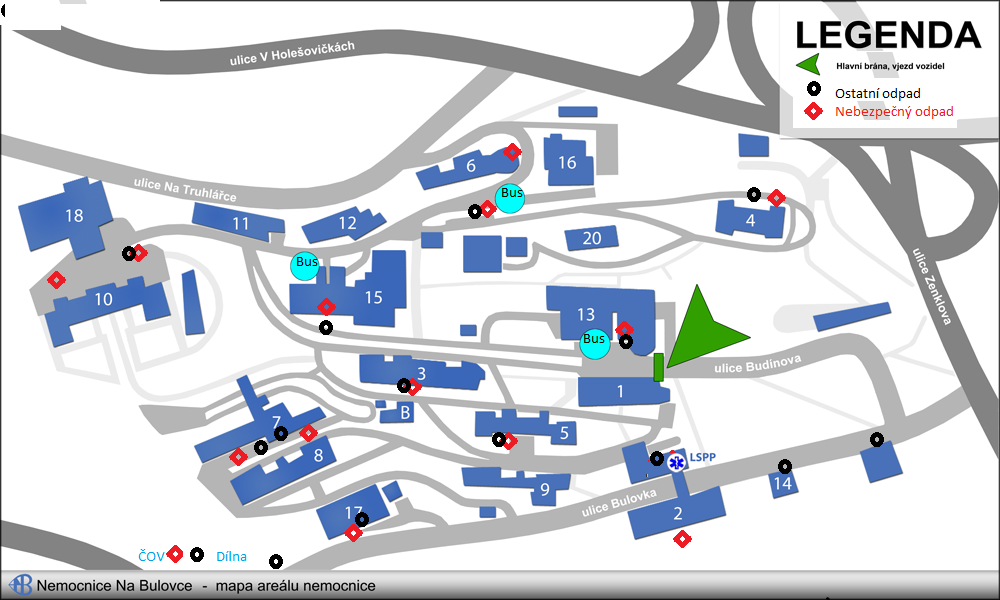 Podrobné rozmístění shromažďovacích míst dle souřadnic GPS je na:  https://mapy.cz/s/3won5Příloha č. 3 - Seznam poddodavatelů Příloha č. 4 - Souhlas věcně a místně příslušného orgánu státní správy k provozování zařízení k využívání, odstraňování, sběru nebo výkupu odpadů a s jeho provozním řádem ve smyslu zákona č. 185/2001 Sb., o odpadech a změně některých dalších zákonůPříloha č. 5 - Doklad o pojištění odpovědnosti za škodu způsobenou dodavatelem třetím osobám při výkonu podnikatelské činnostiPříloha č. 6  – Interní směrnice „Nakládání s odpady“ NNB.Účel a oblast platnosti dokumentuTato směrnice stanovuje pravidla pro zacházení s odpady v areálu Nemocnice na Bulovce (dále NNB) a dislokovaných pracovišť podle platné legislativy. Směrnice je platná pro všechny zaměstnance, externí pracovníky i podnikatelské subjekty provádějící svoji činnost v areálu NNB .Cílem tohoto dokumentu je předcházet vzniku odpadů a nakládat s odpady, tak, aby byla dodržována legislativa v rámci ochrany životního prostředí a zdraví člověka.Pojmy a zkratkyPojmy:baterie, akumulátory: zdroje elektrické energie generované přímou přeměnou chemické energie, které se skládají z jedné či několika baterií nebo článkůbiologicky rozložitelný odpad: jakýkoli odpad, který je schopen anaerobního nebo aerobního rozkladu (např. potraviny, odpad ze zeleně, papír)kapalný odpad: odpad ve skupenství kapalném. Jedná se o takový odpad, který po umístění do nádoby vytvoří hladinu a po opuštění nádoby si nezachová tvar nádoby (přičemž se nejedná o pevný sypký odpad)komunální odpad: 	veškerý odpad vznikající na území obce při činnosti fyzických osob a který je uveden jako komunální odpad v prováděcím právním předpisu (vyhláška č. 381/2001 Sb., Katalog odpadů), s výjimkou odpadů vznikajících u právnických osob nebo fyzických osob oprávněných k podnikánínakládání s odpady: jejich shromažďování, soustřeďování, sběr, výkup, třídění, přeprava a doprava, skladování, úprava, využívání a odstraňovánínebezpečný odpad: 	odpad uvedený v Seznamu nebezpečných odpadů uvedeném v prováděcím právním předpise (vyhláška MŽP č. 381/2001 Sb., kterou se stanoví Katalog odpadůodpadní oleje: jakékoliv minerální nebo syntetické mazací nebo průmyslové oleje, které se staly nevhodnými pro použití, pro které byly původně zamýšleny, zejména upotřebené oleje ze spalovacích motorů a převodové oleje a rovněž minerální nebo syntetické mazací oleje, oleje pro turbíny a hydraulické olejeodpadové hospodářství: činnost zaměřená na předcházení vzniku odpadů, na nakládání s odpady a na následnou péči o místo, kde jsou odpady trvale uloženy, a kontrola těchto činnostíodpadový hospodář: je osoba jmenovaná statutárním zástupcem NNB, která je odpovědná za odborné nakládání s odpady v nemocnici a oprávněná zastupovat NNB  při jednání s orgány veřejné správy v oblasti odpadového hospodářství, při vypracovávání hlášení o odpadech a při výkonu jejich kontrolní činnosti. Odpadový hospodář je oprávněn kontrolovat činnost jednotlivých oddělení a pracovišť NNB při nakládání s odpady, případně spolupracovat při určování druhu odpadů. Odpadový hospodář je oprávněn vydávat další pokyny a upřesnění, které konkretizují nebo doplní činnost dle této směrniceoprávněná osoba: každá osoba, která je oprávněna k nakládání s odpady podle zákona o odpadech nebo podle zvláštních právních předpisů (například zákon č. 455/1991 Sb., o živnostenském podnikání (živnostenský zákon), zákon č. 513/1991 Sb., obchodní zákoník, zákon č. 254/2001 Sb., zákon č. 309/1991 Sb.)původce odpadů: 	právnická osoba, při jejíž činnosti vznikají odpady, nebo fyzická osoba oprávněná k podnikání, při jejíž podnikatelské činnosti vznikají odpadyshromažďování odpadů: krátkodobé soustřeďování odpadů do shromažďovacích prostředků v místě jejich vzniku před dalším nakládáním s odpadyshromažďovací prostředky: jsou nádoby, pytle a obaly, které splňují obecné požadavky kladené na shromažďovací prostředky, musí svým technickým provedením umožnit bezpečnost při obsluze. Odpad do nich umístěný musí být chráněn před nežádoucím znehodnocením, odcizením nebo únikem. Každá nádoba musí být řádně označenazpětný odběr: u některých výrobků podle § 38 zákona o odpadech se rozumí odebírání použitých výrobků povinnými osobami - prodejci od spotřebitelů bez nároku na úplatu za účelem jejich využití nebo odstranění. V tomto režimu nemocnice předává např.: baterie, výbojky a zářivky a pneumatiky, chladící zařízení, TV, monitory apod.Zkratky:MHMP	Magistrát hlavního města PrahyMŽP		Ministerstvo životního prostředíNNB		Nemocnice na BulovceOEVH		Oddělení ekologie a vodního hospodářstvíSZÚ		Státní zdravotní ústavOdpovědnosti a pravomocipřehled základních povinností původců odpadůOdpovědnostHavarijní stavy      Postupy jsou popsány v identifikačních listech nebezpečných odpadů (ILNO), které jsou umístěny vždy v blízkosti jednotlivých sběrných míst na pracovištích Nakládání s odpady – obecná část Zařazování odpadů podle Katalogu odpadůOdpady zařazují pod šestimístná katalogová čísla druhů odpadů uvedená v Katalogu odpadů, v nichž prvé dvojčíslí označuje skupinu odpadů, druhé dvojčíslí podskupinu odpadů a třetí dvojčíslí druh odpadu.Zařazování odpadů podle kategoriíPůvodce a oprávněná osoba jsou povinni pro účely nakládání s odpadem zařadit odpad do kategorie nebezpečný, je-li:uveden v Seznamu nebezpečných odpadů uvedeném v Katalogu odpadů, nebosmíšen nebo znečištěn některou ze složek uvedených v Seznamu složek, které činí odpad nebezpečným, nebosmíšen nebo znečištěn některým z odpadů uvedených v Seznamu nebezpečných odpadů.Má-li odpad jednu nebo více nebezpečných vlastností, jsou původce a oprávněná osoba, která s odpadem nakládá, povinni zařadit tento odpad jako nebezpečný a nakládat s ním jako s nebezpečným, i když nesplňuje podmínky uvedené v předchozím odstavci.Povinnosti původců odpadůodpady zařazovat podle druhů a kategorií,zajistit přednostní využití odpadů,odpady, které sám nemůže využít nebo odstranit v souladu se zákonem o odpadech a prováděcími právními předpisy, převést do vlastnictví pouze osobě oprávněné k jejich převzetí,ověřovat nebezpečné vlastnosti odpadů a nakládat s nimi podle jejich skutečných vlastností,shromažďovat odpady utříděné podle jednotlivých druhů a kategorií. Pokud vzhledem k následnému způsobu využití nebo odstranění odpadů není třídění nebo oddělené shromažďování nutné, může od něj původce se souhlasem místně příslušného orgánu státní správy upustit. zabezpečit odpady před nežádoucím znehodnocením, odcizením nebo únikem,vést průběžnou evidenci o odpadech a způsobech nakládání s nimi, ohlašovat odpady a zasílat příslušnému správnímu úřadu stanovené údaje včetně evidencí a ohlašování PCB a zařízení obsahujících PCB a podléhajících evidenci. Tuto evidenci archivovat po dobu nejméně 5 let,umožnit kontrolním orgánům přístup do objektů, prostorů a zařízení a na vyžádání předložit dokumentaci a poskytnout pravdivé a úplné informace související s nakládáním s odpady,vykonávat kontrolu vlivů nakládání s odpady na zdraví lidí a životní prostředí v souladu se zvláštními právními předpisy a plánem odpadového hospodářství,ustanovit odpadového hospodáře, splňují-li podmínky pro jeho ustanovení,platit poplatky za ukládání odpadů na skládky,nakládat s nebezpečnými odpady pouze na základě souhlasu věcně a místně příslušného orgánu státní správy, s navazujícími změnami v kompetencích.S nebezpečnými odpady může původce nakládat pouze na základě souhlasu správního orgánu.Původce odpadů je odpovědný za nakládání s odpady do doby jejich využití nebo odstranění, pokud toto zajišťuje sám jako oprávněná osoba, nebo do doby jejich převedení do vlastnictví osobě oprávněné k jejich převzetí. Za dopravu odpadů odpovídá dopravce. Na každou oprávněnou osobu, která převezme do svého vlastnictví odpady od původce, přecházejí povinnosti původce, s výjimkou povinností uvedených pod písmeny i) a j).Shromažďování a soustřeďování odpadů:Jako shromažďovací prostředky nebezpečných odpadů mohou sloužit zejména speciální nádoby, kontejnery, obaly, jímky a nádrže, které splňují stanovené požadavky:požadavky stanovené zákonem o odpadech na balení nebezpečných odpadů,požadavky stanovené zvláštními právními předpisy na ochranu životního prostředí a zdraví lidí (například zákon č. 254/2001 Sb., o vodách, zákon č. 258/2000 Sb., o ochraně veřejného zdraví, zákon č. 309/1991 Sb., o ochraně ovzduší před znečišťujícími látkami),následující technické požadavky na shromažďovací prostředky odpadů (§ 5 vyhlášky č. 383/2001 Sb.)Technické požadavky na shromažďovací prostředky odpadů:odlišení shromažďovacích prostředků odpadů (tvarově, barevně nebo popisem) od prostředků nepoužívaných pro nakládání s odpady, nebo používaných pro jiné druhy odpadů,zajištění ochrany odpadů před povětrnostními vlivy, pokud jsou shromažďovací prostředky určeny pro použití mimo chráněné prostory a nejsou-li určeny pouze pro odpady inertní,odolnost proti chemickým vlivům odpadů, pro které jsou určeny,v případě, že shromažďovací prostředky slouží i jako přepravní obaly, musí splňovat požadavky zvláštních právních předpisů upravujících přepravu nebezpečných věcí a zboží (například zákon č. 111/1994 Sb., o silniční dopravě, ADR, RID),shromažďovací prostředky pro komunální odpad musí odpovídat příslušným technickým normám,svým provedením samy o sobě nebo v kombinaci s technickým provedením a vybavením místa, v němž jsou umístěny, zabezpečují ochranu okolí před druhotnou prašností, zejména u pevných odpadů vzniklých při spalování nebezpečných odpadů ve spalovnách odpadů a odpadů s obsahem azbestu,zabezpečují, že odpad do nich umístěný je chráněn před nežádoucím znehodnocením, zneužitím, odcizením, smícháním s jinými druhy odpadů nebo únikem ohrožujícím zdraví lidí nebo životní prostředí,umožní svým provedením bezpečnost při obsluze a čištění a dezinfekci po svém vyprázdnění, zejména u odpadů ze zdravotnických zařízení.Při volbě shromažďovacího místa nebo umístění shromažďovacího prostředku musí být zohledněny otázky bezpečnosti při jeho obsluze, požární bezpečnosti, jeho dostupnosti a možnosti obsluhy mechanizačními a dopravními prostředky.V blízkosti shromažďovacího prostředku nebezpečného odpadu nebo shromažďovacího místa nebezpečného odpadu nebo na nich musí být umístěn identifikační list shromažďovaného odpadu.musí být vzájemně oddělené a utěsněné tak, aby bylo zabráněno míšení jednotlivých druhů odpadů a zabráněno jejich úniku do okolního prostředí,svým provedením a organizací provozu musí zabezpečit, že nedojde k ohrožení zdraví člověka a poškození žádné ze složek životního prostředí podle zvláštních právních předpisů (například zákon č. 254/2001 Sb., o vodách, zákon č. 258/2000 Sb., o ochraně veřejného zdraví, zákon č. 309/1991 Sb., o ochraně ovzduší před znečišťujícími látkami),sklady nebezpečných odpadů musí splňovat stejné technické a bezpečnostní požadavky jako sklady látek, přípravků a výrobků stejných nebezpečných vlastností,musí umožnit snadnou a bezpečnou manipulaci s odpady ve vnějších a vnitřních prostorech,místa, na nichž jsou odpady skladovány v přímém kontaktu s terénem nebo podlahou (bez využití skladovacích prostředků), musí svým technickým zabezpečením odpovídat těsnění příslušných skupin skládek určených k odstraňování skladovaných odpadů.Evidence a ohlašování odpadů Původci odpadů a oprávněné osoby, které nakládají s odpady, jsou povinni vést průběžnou evidenci o odpadech a způsobech nakládání s nimi za odpady vlastní a za odpady převzaté. Evidence se vede za každou samostatnou provozovnu a za každý druh odpadu samostatně.Původci a oprávněné osoby v případě, že produkují nebo nakládají s více než 100 kg nebezpečných odpadů za kalendářní rok nebo s více než 100 tunami ostatních odpadů za kalendářní rok, jsou povinni zasílat každoročně do 15. února následujícího roku pravdivé a úplné hlášení o druzích, množství odpadů a způsobech nakládání s nimi a o původcích odpadů obecnímu úřadu obce s rozšířenou působností příslušnému podle místa provozovny. Praktická část – Nakládání s odpady v NNBNebezpečné odpadyZařazení nebezpečných odpadůZařazení nebezpečného odpadu na KLINICKÝCH ODDĚLENÍCH Zařazení nebezpečných odpadů V LABORATOŘÍCH Zařazení nebezpečných odpadů na TECHNICKÝCH ODDĚLENÍCHShromažďovací prostředkyPříslušné SHROMAŽĎOVACÍ NÁDOBY k jednotlivým druhům odpadu Shromažďovací prostředky v NNB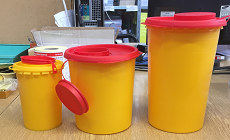 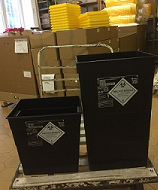 Obrázek 1							Obrázek 2Obrázek 3							Obrázek 4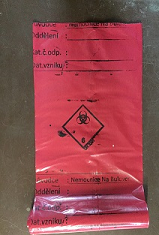 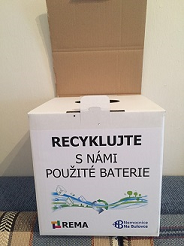 Značení nebezpečného odpaduETIKETA Etiketa je umístěna viditelně na shromažďovacím místě přímo u patřičné shromažďovací nádoby nebo na nádobě.Etiketa s názvem odpadu, jeho katalogovým číslem a výstražnými symboly musí být při běžném nakládání viditelná pro osobu dále manipulující s nebezpečnými odpady. Ke každému kódu nebezpečných odpadů produkovaných na oddělení musí být odpovídající etiketa. Etikety k jednotlivým druhům odpadů pro jednotlivá oddělení zajišťuje na požádání vedoucího oddělení odpadový hospodář.Za správné umístění etikety zodpovídá vedoucí oddělení.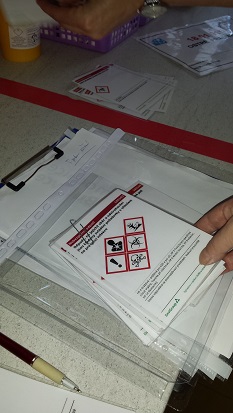 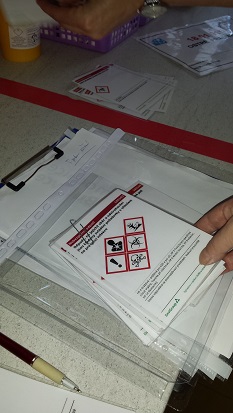 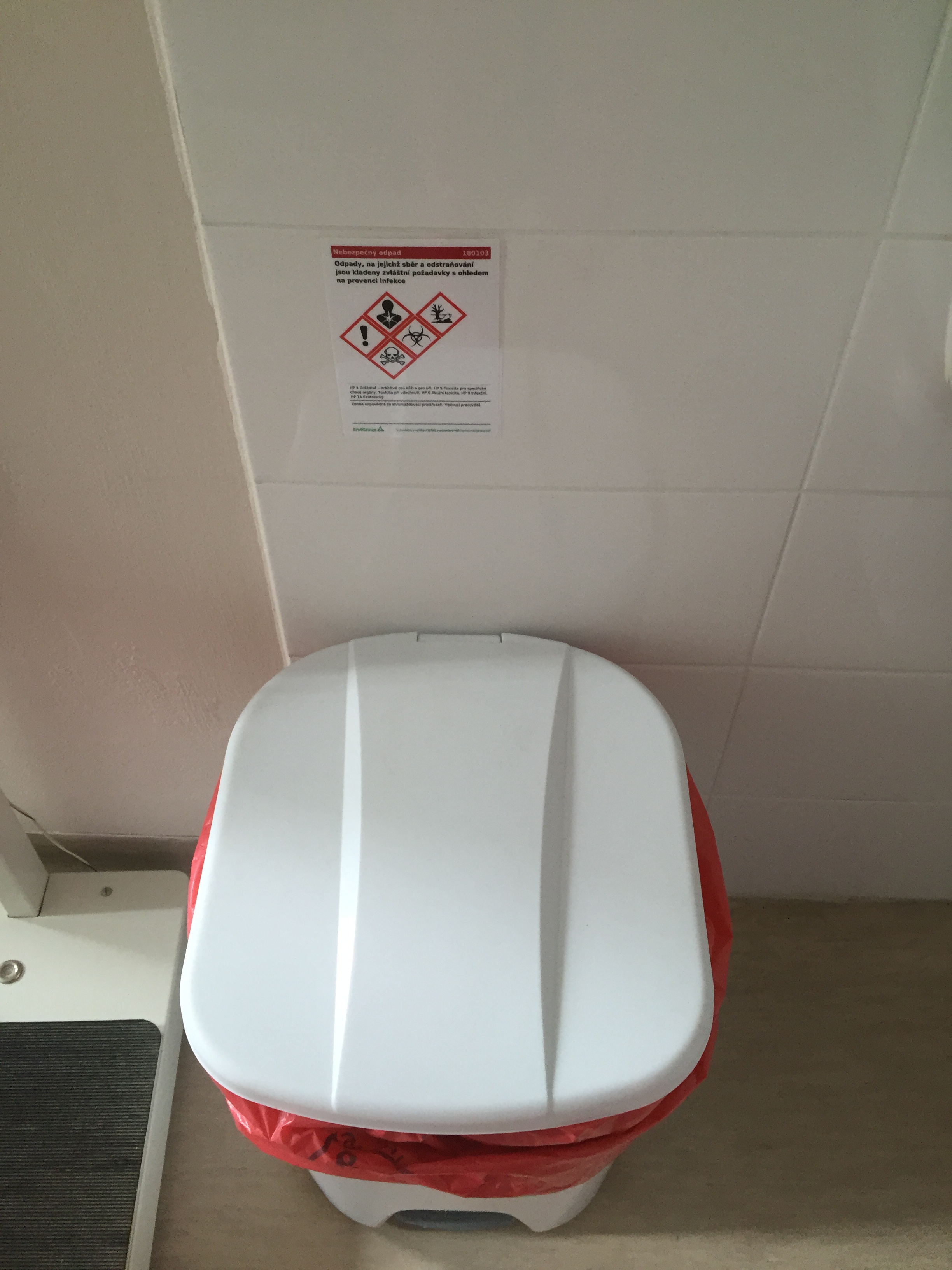 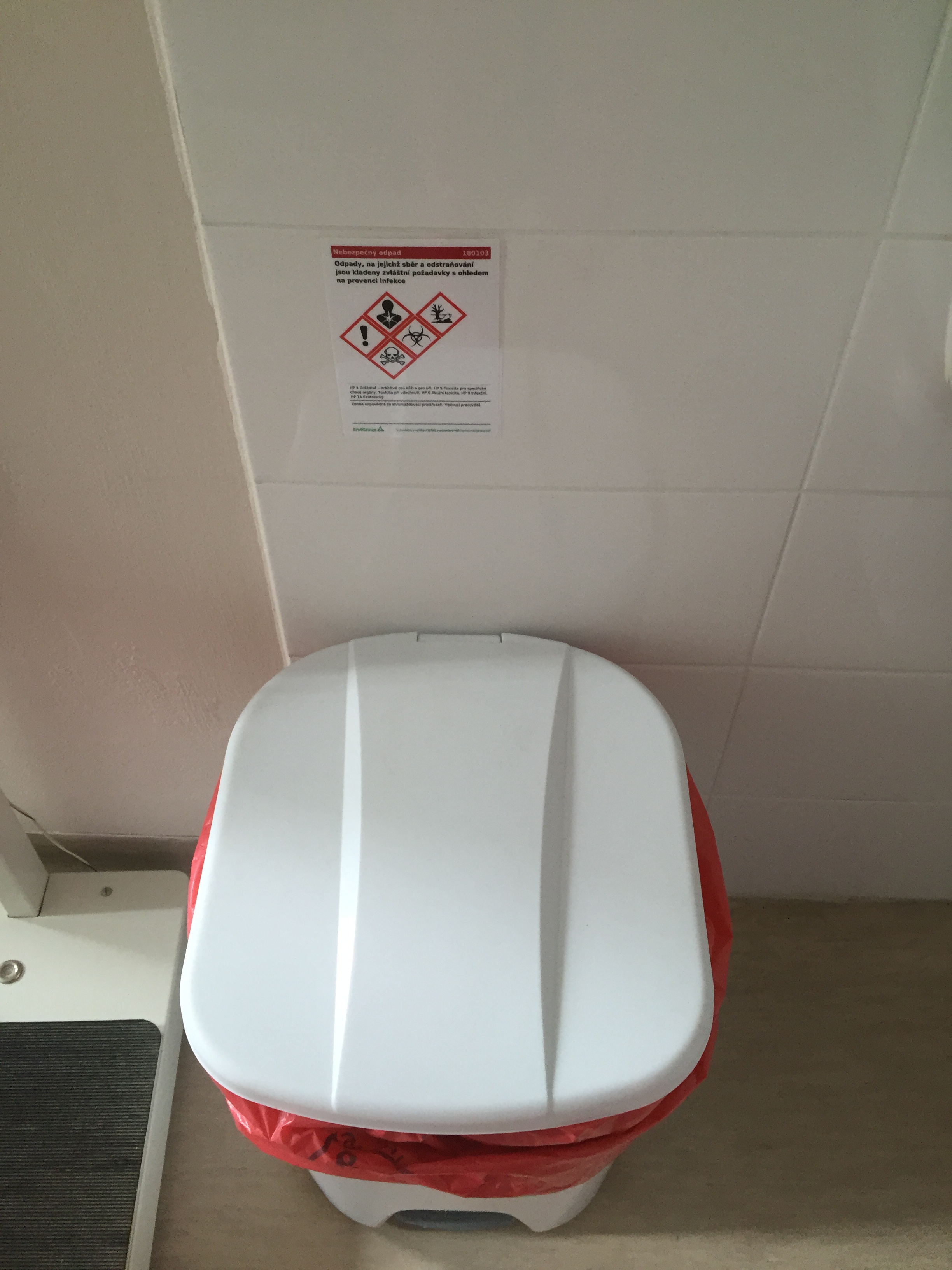 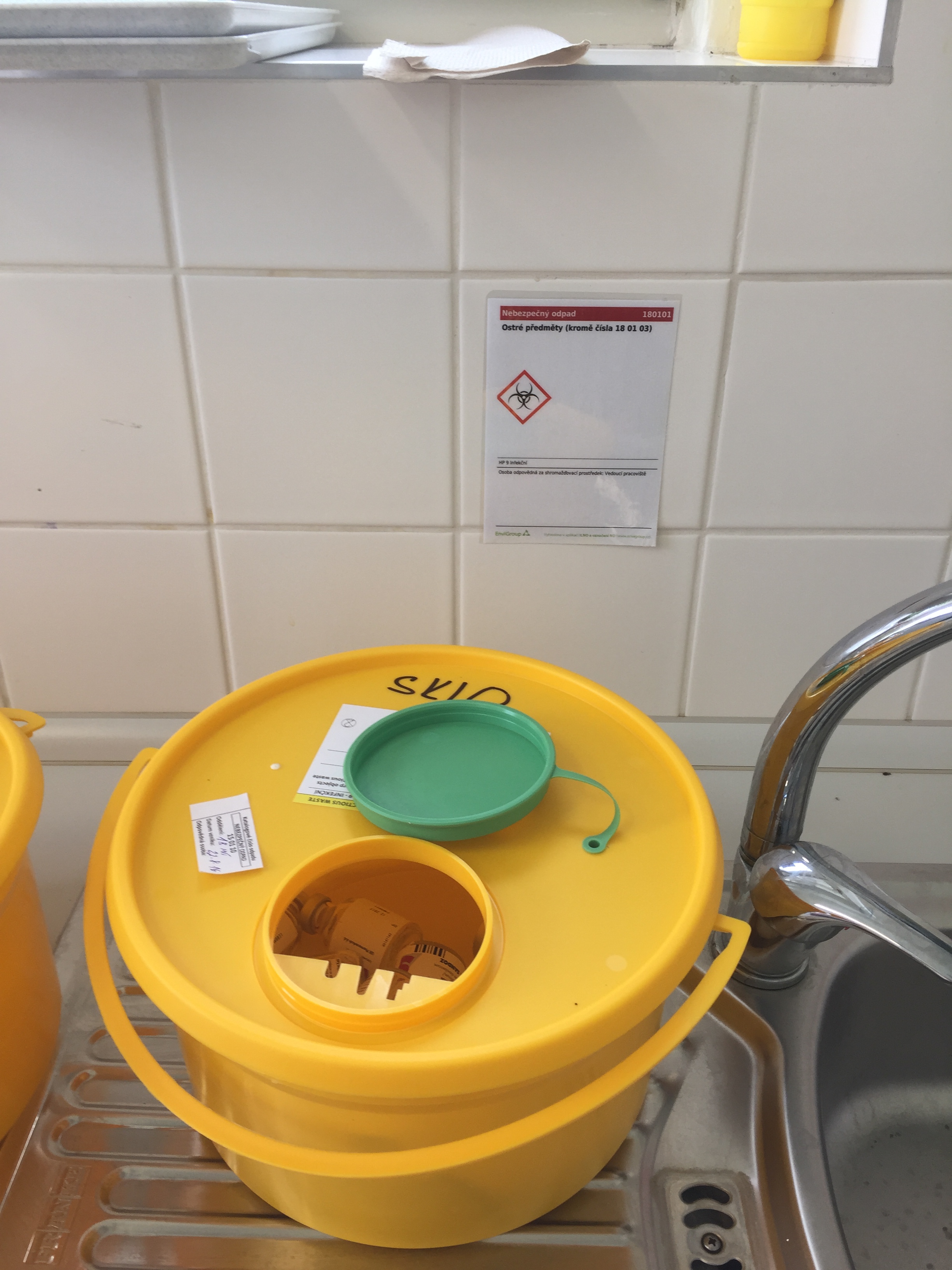 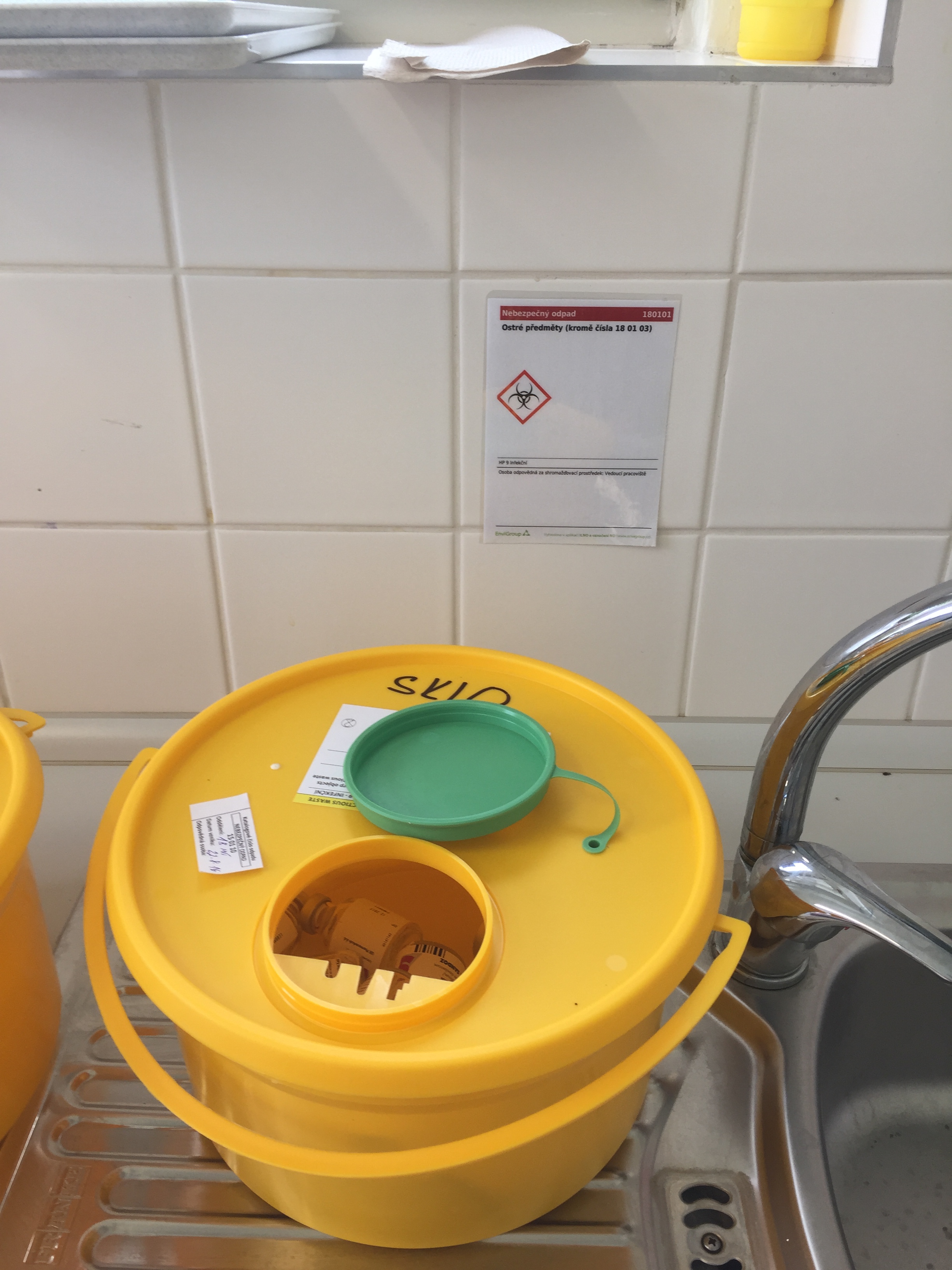 ŠTÍTEK  Štítek je nalepen přímo na shromažďovací nádobě (na klinik boxu nebo na pytli). Štítek musí obsahovat tyto údaje: Kód odpadu, datum vzniku, místo vzniku (oddělení). Za nalepení štítku na pytel či klinik box ručí vedoucí oddělení. Pokud není na štítku předtištěný kód odpadu, je nutné jej doplnit.Štítky objednává vedoucí oddělení na oddělení MTZ. Příklad štítků.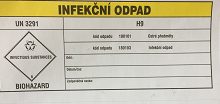 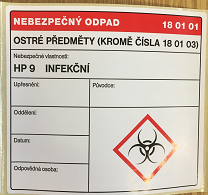 POPISU červeného pytle, jehož součástí je výstražný symbol (Obr. 3), lze štítek nahradit nesmazatelným a čitelným popisem. Popis musí obsahovat tyto údaje: Kód odpadu, datum vzniku, místo vzniku (oddělení). Za řádný popis ručí vedoucí oddělení. IDENTIFIKAČNÍ LISTY ODPADŮ – ILNAIdentifikační listy odpadů musí být umístěny v blízkosti shromažďovacího místa odpadu. Každý zaměstnanec oddělení musí znát umístění identifikačních listů odpadů.Identifikační listy odpadů musí být kdykoli dostupné k nahlédnutí. Ke každému kódu nebezpečných odpadů produkovaných na oddělení musí být odpovídající identifikační list odpadů.Identifikační listy zajišťuje na požádání vedoucího oddělení odpadový hospodář.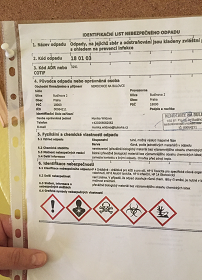 Nakládání s nebezpečnými odpady v NNBManipulace s nebezpečným odpademS nebezpečným odpadem je zakázáno nadbytečně manipulovat. Nebezpečný odpad se nesmí přesypávat ani sesypávat. Zaměstnanec úklidové zkontroluje obsah pytle pohledem, zaváže ho a přemístí nejkratší cestou na shromažďovací místo odpadů. Pokud si zaměstnanec úklidové firmy všimne nežádoucího obsahu, (například jehla, či tekutý odpad v pytli) nesmí s pytlem manipulovat, informuje o nežádoucím obsahu zaměstnance oddělení, kteří sjednají nápravu. Klinik boxy uzavírají zaměstnanci oddělení sami. Dbají na to, aby hmotnost klinik boxu nezabránila další manipulaci.Nebezpečný odpad v řádně označených (štítky, popis) shromažďovacích nádobách, vynáší zaměstnanci úklidové firmy na příslušné shromažďovači místo. Po celou dobu tohoto procesu nesmí nechat shromažďovací nádobu bez dozoru. Shromažďovací místo odpadu musí být stále zabezpečeno proti vniknutí nepovolané osoby bezprostředním zamykáním.Shromažďovací místa nebezpečného odpadu a jeho značeníV NNB jsou shromažďovací místa odpadů převážně uzamykatelné kontejnery umístěné před pavilony.Značení shromažďovacího místa zajišťuje odpadový hospodář. Shromažďovací místo nebezpečného odpadu musí být neustále zabezpečeno proti vstupu nepovolaných osob.  Pokud zaměstnanec NNB, zaměstnanec úklidové firmy nebo zaměstnanec svozové firmy zjistí, že kontejner nelze z jakéhokoli důvodu (např. poškození zámku či petlice) zamknout, hlásí tuto skutečnost odpadovému hospodáři, který sjedná nápravu. 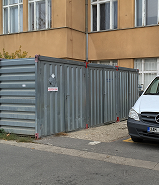 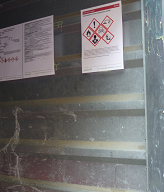 Odstranění nebezpečných odpadů podle katalogových čísel odpaduOstatní odpady Ostatní odpady vznikající z běžného provozu všech odděleníZnačení nádoby na komunální odpad. Štítky zajišťuje na požádání vedoucího oddělení odpadový hospodář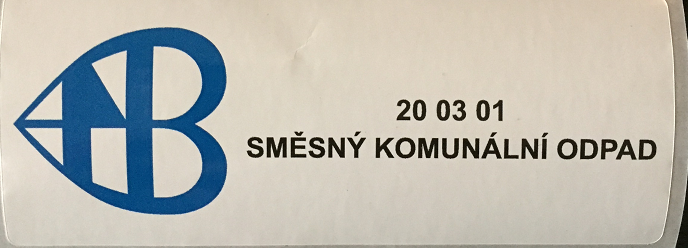 Obrázek 5Odstranění výše uvedených ostatních odpadů ze shromažďovacího místa NNB zajišťujeoprávněná osoba (svozová firma) každý den.  Ostatní odpady produkované NNB a jejich odstraněníZávěrečná ustanoveníTato směrnice číslo NNB_SME_01/2013 verze 2 nabývá účinnosti dnem podpisu ředitele. Tímto dnem se nahrazuje směrnice z roku 2013 Nakládání s odpady verze 1.Vznikající dokumenty a údajeSouvisející dokumentyLegislativa:Zákon č.	185/2001Sb., o odpadech, ve znění následujících předpisů a související předpisyZákon č.	258/2000 Sb., o ochraně veřejného zdraví a o změně některých souvisejících zákonů 	v platném zněníZákon č.	59/2006 Sb., o prevenci závažných havárií způsobených vybranými nebezpečnými 	chemickými látkami nebo chemickými přípravky a o změně dalších předpisůZákon č. 	254/2001 Sb., o vodách, ve znění pozdějších předpisůZákon č.	167/2008 Sb., o ekologické újmě, ve znění pozdějších předpisůZákon č.	350/2011 Sb., o chemických látkách a chemických směsích, ve znění pozdějších 	předpisůVyhláška č. 93/2016 Sb., kterou se stanoví Katalog odpadů…Vyhláška č. 383/2001 Sb., o podrobnostech nakládání s odpady v platném zněníVyhláška č. 94/2016 Sb., o hodnocení nebezpečných vlastností odpadůVěstník MZČR, částka 4  -  Metodický návod pro nakládání s odpadem ze zdravotnických zařízeníMetodické doporučení k nakládání s odpady ze zdravotnictví, (MŹ, odbor odpadů, 2007)Souhlas Odboru ochrany prostředí Magistrátu hl. m. Prahy k upuštění od třídění odděleného shromažďování odpadů.Příloha č. 7 – Výčet jednotlivých fází pro nakládání s odpadem Popis nakládání s odpady při plnění veřejné zakázky „Svoz, odvoz a odstraňování specifických zdravotnických odpadů z NNB – nebezpečných odpadů a ostatních odpadů“ Naše společnost SUEZ Využití zdrojů a.s., IČ: 25638955, se sídlem Španělská 1073/10, 120 00 Praha 2 hodlá plnit veřejnou zakázku Svoz, odvoz a odstraňování specifických zdravotnických odpadů z NNB – nebezpečných odpadů a ostatních odpadů“ pro zákazníka Nemocnice na Bulovce, IČ: 00064211, Praha 8, Libeň, Budínova 67/2 následujícím způsobem. I.Zdravotnické odpady Jedná se zejména o odpad vedený pod katalogovými čísly 180101 Ostré předměty (kromě čísla 180103), 180102 Části těla a orgány včetně krevních vaků a krevních konzerv (kromě čísla 180103), 180103 Odpady, na jejichž sběr a odstraňování jsou kladeny zvláštní požadavky s ohledem na prevenci infekce, 180106 Chemikálie, které jsou nebo obsahují nebezpečné látky, 180108 Nepoužitelná cytostatika, 180109 Jiná nepoužitelná léčiva neuvedená pod číslem 180108, 180110 Odpadní amalgam. Odpady shromážděné dle platné legislativy a směrnice nemocnice v pytli, zavázané a označené všemi náležitostmi, shromážděné na vymezeném uzamykatelném shromaždišti jsou v rámci svozového okruhu převzaty a svezeny valníkovým vozidlem v souladu ADR na logistické centrum společnosti v Horních Měcholupech, Ke Kablu 289, cca 15 km vzdáleném. Zde probíhá certifikované vážení, dokladem o vážení jsou pravidelně předávané vážní lístky. V logistickém centru je odpad přemístěn do kontejneru velkoobjemového (40 m3) a denně odvážen do koncového zařízení, do spalovny nebezpečných odpadů v Trmicích vzdálené cca 100 km. Ve spalovně je kontejner vysypán do šachty spalovny a drapákem dávkován do pece. II. Nebezpečné odpady Od zákazníka jsou přebírány kategorie nebezpečných odpadů: a) Nebezpečné odpady nevyužitelné – jedná se o odpad vedený pod katalogovými čísly 150110 Obaly obsahující zbytky nebezpečných látek nebo obaly těmito látkami znečištěné, 150202 Absorpční činidla, filtrační materiály (včetně olejových filtrů jinak blíže neurčených) čistící tkaniny a ochranné oděvy znečištěné nebezpečnými látkami, 160107 Olejové filtry, 190801 Shrabky z česlí. Tyto odpady jsou obdobným způsobem jako výše uvedené, shromážděny, převzaty, převezeny na logistické centrum, zváženy, shromážděny pro velkokapacitní přepravu a převezeny na koncové zařízení, do spalovny nebezpečných odpadů v Trmicích, popř. dle fyzikálních vlastností uloženy na skládku nebezpečných odpadů naší společnosti ve Všebořicích, vzdálenou cca 100 km. b) Nebezpečné odpady využitelné – jedná se zejména o odpad vedený pod katalogovými čísly 130205 Nechlorované minerální motorové, převodové a mazací oleje, 130208 Motorové, převodové a mazací oleje, 130307 Minerální nechlorované izolační a teplonosné oleje, 090101 Vodné roztoky vývojek a aktivátorů, 090104 Roztoky ustalovačů, 160601 Olověné akumulátory, 200121 Zářivky a jiný odpad obsahující rtuť, 200135 Vyřazené elektrické a elektronické zařízení obsahující nebezpečné látky neuvedené pod čísly 200121 a 200136. Tyto odpady jsou převzaty od zákazníka, v dodávkovém vozidle v souladu s ADR přepraveny na logistické centrum společnosti v Horních Měcholupech, Ke Kablu 289, cca 15 km vzdáleném. Zde probíhá certifikované vážení, dokladem o vážení jsou pravidelně předávané vážní lístky. Na logistickém centru dojde dle potřeby k rozebírce, přečerpání, shromáždění atp. a dále je odpad předávánk materiálovému využití koncovým zařízením. c) Nebezpečné odpady tekuté - jedná se o odpad vedený pod katalogovými čísly 130503 Kaly z lapáků nečistot, 191105 Kaly z čištění odpadních vod v místě jejich vzniku obsahující nebezpečné látky. Odpady jsou u zákazníka na výzvu čerpány a odvezeny cisternovým vozem adekvátní velikosti a v souladu s ADR a vezeny dle vlastností odpadů na zařízení společnosti určené na zneškodnění těchto druhů odpadů např. neutralizační/deemulgační stanici v Plzni. III. Komunální odpady Jedná se o odpad vedený pod katalogovými čísly 200301, Směsný komunální odpad, 200108 Biologicky rozložitelný odpad z kuchyní a stravoven, 200307 Objemný odpad, 160107 Olejové filtry, 200199 Další frakce jinak blíže neurčené. Odpady jsou dle požadavků zákazníka shromažďovány v přistavených velkoobjemových kontejnerech, sbírány pytlovým systémem do komunálního vozu, výměnou nádoby kus za kus valníkovým vozidlem, popř. na výzvu přebírány dodávkovým vozem. Odpady jsou dle jejich fyzikální povahy likvidovány přímým návozem, bez mezizastávky na logistickém centru, na koncovém Zařízení pro energetické využití odpadů, v Praze- Malešicích, vzdáleném cca 15 km, popř. na bioplynové stanici v Kněžicích vzdálené cca 80 km. Služba svozu gastroodpadu je zajištěna subdodavatelsky prostřednictvím spol. Pražské služby a.s., ostatní komunální odpady prostřednictvím spol. AVE CZ odpadové hospodářství s.r.o. IV. Ostatní odpady materiálově využitelné Jedná se o odpad vedený pod katalogovými čísly 150101 Papírové a lepenkové obaly, 150102 Plastové obaly, 150104 Kovové obaly, 150107 Skleněné obaly, 160604 Alkalické baterie, 170201 Dřevo, 170202 Sklo, 170405 Železo a ocel, 170904 Směsné stavební a demoliční odpady, 200101 Papír a lepenka, 200136 Vyřazené elektrické a elektronické zařízení neuvedené pod čísly 200121,200123 a 200135, 200139 Plasty, 200140 Kovy, 200125 Jedlý olej a tuk, 090107 Fotografický film a papír obsahující stříbro nebo sloučeniny stříbra a 090108 Fotografický film nebo papír neobsahující stříbro. Tyto odpady jsou na základě požadavku zákazníka shromažďovány a přebírány velkoobjemovými kontejnery, sběrem do valníkového vozidla, výsypem do komunálního vozu, na základě výzvy převzetím dodávkovým vozem, svezeny na logistické centrum, popř. třídicí linku pro další separaci, manipulaci, lisování, rozebírání, atp. a odvoz na koncové zařízení pro materiálové využití. Nevyužitelný zbytek je uložen na skládce ostatních odpadů. V. Ostatní odpady tekuté Jedná se o odpad vedený pod katalogovými čísly 190805 Kaly z komunálních odpadních vod, 190809 Směs tuků a olejů z odlučovačů tuků obsahujících pouze jedlé tuky a oleje, 190802 Odpady z lapáku písku. Odpady jsou u zákazníka na výzvu čerpány a odvezeny cisternovým vozem adekvátní velikosti a přímým návozem, bez mezizastávky na logistickém centru likvidovány na koncovém zařízení určeném pro tyto druhy odpadů (např. BČOV), uloženy či materiálově využity. Služba svozu směsi tuků a olejů z odlučovače je zajištěna subdodavatelsky prostřednictvím spol Pražské vodovody a kanalizace, a.s.. Příloha č. 8 - Identifikaci právních vztahů, na jejichž základě je účastník oprávněn provozovat nebo využívat zařízení pro likvidaci odpadů Ustanovení zákona o odpadechPovinnost původce odpaduNavazující právní předpisy§ 16 odst. 1 písm. a)odpady zařazovat podle druhů a kategorií § 5 a 6 zákona o odpadechvyhláška č. 381/2001 Sb., Katalog odpadů§ 16 odst. 1 písm. b)zajistit přednostní využití odpadů § 11 zákona o odpadech§ 16 odst. 1 písm. c)odpady, které sám nemůže využít nebo odstranit v souladu se zákonem a prováděcími právními předpisy, převést do vlastnictví pouze osobě oprávněné k jejich převzetí podle § 12 odst. 3, a to buď přímo, nebo prostřednictvím k tomu zřízené právnické osoby,§ 12 odst. 3 zákona o odpadechnapř. zákon 229/1992 Sb., o komoditních burzách, ve znění pozdějších předpisů§ 16 odst. 1 písm. d)ověřovat nebezpečné vlastnosti odpadů podle § 6 odst. 4 a nakládat s nimi podle jejich skutečných vlastností§ 6 odst. 4 zákona o odpadech § 7 – 9 zákona o odpadech§ 16 odst. 1 písm. e)shromažďovat odpady utříděné podle jednotlivých druhů a kategorií§ 13 zákona o odpadech§ 5 vyhlášky č. 383/2001 Sb., o podrobnostech nakládání s odpady§ 16 odst. 1 písm. f)zabezpečit odpady před nežádoucím znehodnocením, odcizením nebo únikem§ 16 odst. 1 písm. g)vést průběžnou evidenci o odpadech a způsobech nakládání s nimi, ohlašovat odpady a zasílat příslušnému správnímu úřadu další údaje v rozsahu stanoveném zákonem a prováděcím právním předpisem včetně evidencí a ohlašování zařízení a látek s obsahem PCB vymezených v § 26. Tuto evidenci archivovat po dobu stanovenou zákonem nebo prováděcím právním předpisem§ 39 a 40 zákona o odpadech§ 21 – 25 vyhlášky č. 383/2001 Sb., o podrobnostech nakládání s odpady§ 16 odst. 1 písm. h)umožnit kontrolním orgánům přístup do objektů, prostorů a zařízení a na vyžádání předložit dokumentaci a poskytnout pravdivé a úplné informace související s nakládáním s odpady§ 81 zákona o odpadech§ 16 odst. 1 písm. j)vykonávat kontrolu vlivů nakládání s odpady na zdraví lidí a životní prostředí v souladu se zvláštními právními předpisy a plánem odpadového hospodářstvínapř. zákon č. 258/2000 Sb., o ochraně veřejného zdraví a o změně některých souvisejících zákonů§ 16 odst. 1 písm. k)ustanovit odpadového hospodáře za podmínek stanovených zákonem o odpadech§ 15 zákona o odpadech§ 16 odst. 2pokud vzhledem k následnému způsobu využití nebo odstranění odpadů není třídění nebo oddělené shromažďování nutné, může od něj původce se souhlasem příslušného obecního úřadu s rozšířenou působností/krajského úřadu upustit.§ 78 odst. 2 písm. j) zákona o odpadech§ 79 odst. písm. c)§ 16 odst. 3s nebezpečnými odpady může původce nakládat pouze na základě souhlasu věcně a místně příslušného orgánu státní správy, s navazujícími změnami v kompetencích.§ 2 vyhlášky č. 383/2001 Sb., o podrobnostech nakládání s odpady§ 78 odst. 2 písm. i) zákona o odpadech§ 79 odst. 1 písm. b)§ 16 odst. 4původce odpadů je odpovědný za nakládání s odpady do doby jejich využití nebo odstranění, pokud toto zajišťuje sám jako oprávněná osoba, nebo do doby jejich převedení do vlastnictví osobě oprávněné k jejich převzetí podle § 12 odst. 3. Za dopravu odpadů odpovídá dopravce. zákon 111/1994 Sb., o silniční dopravě, ve znění pozdějších předpisů§ 25 vyhlášky č. 383/2001 Sb., o podrobnostech nakládání s odpadyPovinnostZajišťujeZajišťujeZajišťujeOdpovídáTřídit odpady v místě vzniku dle Katalogu odpadů podle jednotlivých druhů a kategorií a s ohledem na další nakládání s ním dle této směrnice a ukládat je do řádně označených nádob k tomu určeným. Používat jen nádoby a pytle dle této směrnice.všichni zaměstnancivšichni zaměstnancivšichni zaměstnancivedoucí pracovištěZnačit řádně shromažďovací nádoby a pytle dle této směrnice. pověření pracovnícipověření pracovnícipověření pracovnícivedoucí pracovištěZnačit řádně shromažďovací nádoby a pytle dle této směrnice. úklidové službyúklidové službyúklidové službyvedoucí pracovištěZabezpečit odpad před nežádoucím znehodnocením, odcizením nebo únikemvšichni zaměstnancivšichni zaměstnancivšichni zaměstnancivedoucí pracovištěPředávat odpad jen osobě k tomu oprávněné podle §14 odst. 1 – zákona o odpadech statutární zástupce,odpadový hospodářstatutární zástupce,odpadový hospodářstatutární zástupce,odpadový hospodářstatutární zástupce,odpadový hospodářVybavit identifikačním listem nebezpečného odpadu místa nakládání s nebezpečným odpadempověřený pracovník-vedoucí pracoviště ve spolupráci s odpadovým hospodářempověřený pracovník-vedoucí pracoviště ve spolupráci s odpadovým hospodářempověřený pracovník-vedoucí pracoviště ve spolupráci s odpadovým hospodářempověřený pracovník-vedoucí pracoviště ve spolupráci s odpadovým hospodářemVedení průběžné evidence odpadů dle § 39, odst. 1 zákona o odpadech Vedení průběžné evidence odpadů dle § 39, odst. 1 zákona o odpadech Vedení průběžné evidence odpadů dle § 39, odst. 1 zákona o odpadech oddělení ekologie a vodního hospodářstvíodpadový hospodářodpadový hospodářodpadový hospodářHlášení o produkci a nakládání s odpady do 15. 2.  Následujícího kalendářního roku do ISPOPHlášení o produkci a nakládání s odpady do 15. 2.  Následujícího kalendářního roku do ISPOPHlášení o produkci a nakládání s odpady do 15. 2.  Následujícího kalendářního roku do ISPOPodpadový hospodářodpadový hospodářodpadový hospodářodpadový hospodářVytvořit etikety a identifikační listy odpadů  Vytvořit etikety a identifikační listy odpadů  Vytvořit etikety a identifikační listy odpadů  odpadový hospodářodpadový hospodářodpadový hospodářodpadový hospodářVykonávat kontrolu nakládání s odpady na jednotlivých pracovištích a provádět o ní písemné záznamyVykonávat kontrolu nakládání s odpady na jednotlivých pracovištích a provádět o ní písemné záznamyVykonávat kontrolu nakládání s odpady na jednotlivých pracovištích a provádět o ní písemné záznamyoddělení ekologie a vodního hospodářstvíodpadový hospodářodpadový hospodářodpadový hospodářPři legislativních změnách nebo vnitřní potřebě NNB zajistit aktualizaci směrnicePři legislativních změnách nebo vnitřní potřebě NNB zajistit aktualizaci směrnicePři legislativních změnách nebo vnitřní potřebě NNB zajistit aktualizaci směrniceoddělení ekologie a vodního hospodářstvíodpadový hospodářodpadový hospodářodpadový hospodářKatalogové číslo odpaduNázev druhu odpadu podle Katalogu odpadůcharakteristika18 01 01Ostré předměty Jehly, skalpely atd.V NNB zařazen mezi druhy odpadů, na jejichž sběr a odstraňování jsou kladeny zvláštní požadavky z hlediska předcházení infekci.Části těla a orgány včetně krevních vaků a krevních konzerv. (Dříve 180102)Drobný anatomický odpad, krevní vaky, krevní konzervyJedná se např. i o části tkání uložené v  organické  látce  - vodný roztok formaldehydu - tento odpad zařazen jako odpad nebezpečný   18 01 03Odpady, na jejichž sběr a odstraňování jsou kladeny zvláštní požadavky s ohledem na prevenci infekce Použitý zdravotnický materiál znečištěný tělními tekutinami a exkrementy, rukavice, podložky, pleny, stříkačky bez jehel, kanyly, infuzní sety. Odpady, které mohou obsahovat životaschopné mikroorganismy nebo jejich toxiny a další infekční agens, s dostatečnou virulencí. Obaly obsahující zbytky nebezpečných látek nebo obaly těmito látkami znečištěné. (Dříve 150110)Plastové, skleněné obaly z infuzních roztoků, plastové nebo plechové obaly od léčiv, chemických látek a desinfekcí18 01 08Nepoužitelná cytostatika Včetně obalů s obsahem cytostatik.Odpad cytostatik a kontaminovaný cytostatiky. 18 01 09 Jiná nepoužitelná léčivaneuvedená pod číslem Kapsle, čípky, masti, kapky, exspirovaná léčiva18 01 06Chemikálie, které jsou nebo obsahují nebezpečné látkyChemické a závadné látky, roztoky a směsi chemických látek.Katalogové číslo odpaduNázev druhu odpadu podle Katalogu odpadůcharakteristika09 01 01Vodné roztoky vývojek a aktivátorůKapalný odpad z fotografických procesů, směs chemických látek vznikajících při fotochemické reakci.09 01 04Roztoky ustalovačů Kapalný odpad z fotografických procesů,  18 01 01Ostré předměty Jehly, skalpely atd.V NNB zařazen mezi druhy odpadů, na jejichž sběr a odstraňování jsou kladeny zvláštní požadavky z hlediska předcházení infekci.18 01 03Části těla a orgány včetně krevních vaků a krevních konzerv. (Dříve 180102)Drobný anatomický odpad, krevní vaky, krevní konzervyJedná se např. i o části tkání uložené v  organické  látce  - vodný roztok formaldehydu - tento odpad zařazen jako odpad nebezpečný   Odpady, na jejichž sběr a odstraňování jsou kladeny zvláštní požadavky s ohledem na prevenci infekce Použitý zdravotnický materiál znečištěný tělními tekutinami a exkrementy, rukavice, podložky, pleny, stříkačky bez jehel, kanyly, infuzní sety bez bodceOdpady, které mohou obsahovat životaschopné mikroorganismy nebo jejich toxiny a další infekční agens, s dostatečnou virulencí 18 01 08Nepoužitelná cytostatika Včetně obalů s obsahem cytostatikOdpad cytostatik a kontaminovaný cytostatiky 18 01 09 Jiná nepoužitelná léčivaneuvedená pod číslem Kapsle, čípky, masti, kapky, exspirovaná léčiva18 01 06Chemikálie, které jsou nebo obsahují nebezpečné látkyChemické a závadné látky, roztoky a směsi chemických látek.15 01 10Obaly obsahující zbytky nebezpečných látek nebo obaly těmito látkami znečištěné. Plastové, skleněné obaly z infuzních roztoků, plastové nebo plechové obaly od léčiv, chemických látek, desinfekcí.Katalogové číslo odpaduNázev druhu odpadu podle Katalogu odpadůcharakteristika13 02 08Jiné motorové, převodové a mazací olejeOdpady směsí vysoce rafinovaných ropných frakcí 13 05 03Kaly z lapáků nečistot15 01 10Obaly obsahující zbytky nebezpečných látek nebo obaly těmito látkami znečištěnéPlastové, skleněné obaly z roztoků, plastové nebo plechové obaly od chemických látek.15 02 02Absorpční činidla, filtrační materiály, filtrační materiály, čistící tkaninyTento odpad je směsí sorbentů, čistících tkanin, rukavic apod.16 01 07Olejové filtry16 06 01Olověné akumulátory16 06 02Nikl-kadmiové akumulátory19 08 01Shrabky z česlíS ohledem na technologii vzniku odpadu v NNB je tento odpad zařazen jako odpad nebezpečný právě s ohledem na skutečnost, že nelze vyloučit nebezpečnou vlastnost – infekčnost. 20 01 21Zářivky a jiný odpad obsahující rtuť20 01 35Vyřazené elektrické a elektronické zařízení obsahující nebezpečné látky  PC, monitory, televizory, součásti zdravotnické techniky, lednice apod.Tyto odpady jsou zpravidla odstraňovány formou zpětného odběru. Katalogové číslo odpaduKatalogové číslo odpaduNázev druhu odpadu podle Katalogu odpadůDruh sběrné nádoby09 01 0109 01 01Vodné roztoky vývojek a aktivátorůBarel   09 01 0409 01 04Roztoky ustalovačů Barel  18 01 0118 01 01Ostré předměty Klinik box plastový, pevná uzavíratelná nádoba(Obr. 1, 2)18 01 0318 01 03Části těla a orgány včetně krevních vaků a krevních konzerv. Odpady, na jejichž sběr a odstraňování jsou kladeny zvláštní požadavky s ohledem na prevenci infekce Pro ostré a tekuté odpady – klinik box! Na ostatní odpad červený PE pytel,(Obr. 3), na operačních sálech lze použít modrozelený PE pytel.18 01 0618 01 06Chemikálie, které jsou nebo obsahují nebezpečné látkyPůvodní obal, klinik box18 01 0818 01 08Nepoužitelná cytostatikaKlinik box plastový18 01 09Jiná nepoužitelná léčivaJiná nepoužitelná léčivaKlinik box plastový, pevná uzavíratelná nádoba, v případě prošlé exspirace původní obal15 01 1015 01 10Obaly obsahující zbytky nebezpečných látek nebo obaly těmito látkami znečištěné. Červený PE pytel nebo klinik box(podle fyzikální vlastnosti odpadu)13 02 08Jiné motorové, převodové a mazací olejePůvodní obal nebo pevná uzavíratelná nádoba15 02 02Absorpční činidla, filtrační materiály, filtrační materiály, čistící tkaninyKlinik box, sud, červený PE pytel (podle fyzikální vlastnosti odpadu)16 01 07Olejové filtryPevná nádoba, sud19 08 01Shrabky z česlíPopelnice20 01 21Zářivky a jiný odpad obsahující rtuťSpeciální kontejner pod Pavilonem 720 01 35Použité baterieV NNB probíhá zpětný odběr použitých baterií do určených krabic umístěných na každém oddělení. (Obr. 4Katalogové číslo odpaduOdstranění odpadu z odděleníOdstranění odpadu z NNB09 01 01Vodné roztoky vývojek a aktivátorůPotřeba výměny barelu je hlášena odpadovému hospodáři.Výměnu zajišťuje oprávněná osoba na základě požadavku odpadového hospodáře. 09 01 04Roztoky ustalovačůPotřeba výměny barelu je hlášena odpadovému hospodáři.Odstraňuje oprávněná osoba na základě požadavku odpadového hospodáře. 18 01 01Ostré předměty Zaměstnanec úklidové firmypřemístí sběrnou nádobu nashromažďovací místoodpadu. Odstranění odpadu ze shromažďovacího místa zajišťuje oprávněná osoba (svozová firma), každý den.  18 01 03Infekční odpadZaměstnanec úklidové firmypřemístí sběrnou nádobu na shromažďovací místoodpadu. Odstranění odpadu ze shromažďovacího místa zajišťuje oprávněná osoba (svozová firma), každý den.  18 01 06ChemikálieVedoucí oddělení dodá seznam nepoužitelných chemikálií odpadovému hospodáři.Odpadový hospodář ve spolupráci s oddělením provozních činností přemístí nepoužitelné chemikálie na shromažďovací místo určené pro chemické látky a zajistí následné odstranění z NNB.18 01 08CytostatikaZaměstnanec úklidové firmypřemístí sběrnou nádobu na shromažďovací místoodpadu. Odstranění odpadu ze shromažďovacího místa zajišťuje oprávněná osoba (svozová firma), každý den.  18 01 09 LéčivaZbytky léčiv a nepoužitelná léčiva se shromažďují v lékárně NNB.  Vedoucí oddělení přikládá seznam nepoužitelných léčiv určených k odstranění. Formulář je dostupný na intranetu. Odstranění zajišťuje odpadový hospodář prostřednictvím oprávněné osoby na základě požadavku vedoucího lékárny.13 02 08Motorové, převodové a mazací olejePotřeba odstranění je hlášena odpadovému hospodáři. Odstraňuje oprávněná osoba na základě požadavku odpadového hospodáře.13 05 03Kaly z lapáků nečistotPotřeba odstranění je hlášeno odpadovému hospodáři.Odstraňuje oprávněná osoba na základě požadavku odpadového hospodáře. 15 01 10Obaly obsahující zbytky nebezpečných látekZaměstnanec úklidové firmypřemístí sběrnou nádobu na shromažďovací místoodpadu. Odstranění odpadu ze shromažďovacího místa zajišťuje oprávněná osoba (svozová firma), každý den.  15 02 02Absorpční činidla, filtrační materiály,Zaměstnanec úklidové firmynebo oddělení přemístí sběrnou nádobu na shromažďovací místoodpadu. Odstranění odpadu ze shromažďovacího místa zajišťuje oprávněná osoba (svozová firma), dle potřeby.16 01 07Olejové filtryNutnost odstranění je hlášeno odpadovému hospodáři.Plné sudy mění za prázdné a odváží oprávněná osoba (svozová firma) k likvidaci.Zajišťuje odpadový hospodář. 16 06 01Olověné akumulátoryOddělení provozních činností shromažďuje odpad na určené místo na základě požadavku vedoucího oddělení. Odpadový hospodář zajišťuje hromadný odvoz oprávněnou osobou nebo v rámci zpětného odběru.16 06 02Nikl-kadmiové akumulátoryOddělení provozních činností shromažďuje odpad na určené místo na základě požadavku vedoucího oddělení.Odpadový hospodář zajišťuje hromadný odvoz oprávněnou osobou nebo v rámci zpětného odběru.19 08 01Shrabky z česlíZaměstnanec ČOV umožní přístup k odpadu oprávněné osobě (svozové firmě).Odstranění odpadu ze shromažďovacího místa zajišťuje oprávněná osoba (svozová firma), dle požadavků ČOV.  20 01 21ZářivkyShromažďuje se k hromadnému svozu.  Odpadový hospodář zajišťuje odstranění v rámci zpětného odběru.20 01 35Vyřazené elektrické a elektronické zařízení obsahující nebezpečné látkyShromažďuje se k hromadnému svozu.   Odpadový hospodář zajišťuje odstranění z NNB v rámci zpětného odběru nebo likvidací oprávněnou osobou.Katalogové číslo odpaduNázev druhu odpadu podle Katalogu odpadůSběrná nádoba Značení sběrné nádoby20 03 01Směsný komunální odpadČerný pytelOmyvatelný štítek s kódem odpadu na nádobě, ve které je umístěn černý pytel. (Obr. 5)15 01Papír a lepenkaZaměstnanci oddělení rozloží a popřípadě svážou kartonové krabice.   Kartonové krabice se shromažďují zaměstnanci úklidové firmy na vyhrazenýchmístech. (Zpravidla v blízkosti komunálních odpadů.)20 01 39Plasty (PET lahve) Transparentní pytelKód odpadu, či nápis PET lahve. Katalogové číslo odpaduNázev druhu odpadu podle Katalogu odpadůOdstranění09 01 07Fotografický film nebo papír obsahující stříbroOdstranění zajišťuje prostřednictvím oprávněné osoby (svozové firmy) odpadový hospodář.09 01 08Fotografický film nebo papír neobsahující stříbroOdstranění zajišťuje prostřednictvím oprávněné osoby (svozové firmy) odpadový hospodář.150102Plastové obalyOdstranění zajišťuje oprávněná osoba (svozová firma).  160103PneumatikyZjišťuje oddělení dopravy zpětným odběrem. 170201DřevoDřevo a dřevěné části vyřazených předmětů (převážně nábytek) shromažďují zaměstnanci oddělení provozních činností. Odvoz z NNB zajišťuje odpadový hospodář. 170202SkloShromažďují zaměstnanci oddělení provozních činností. Odvoz z NNB zajišťuje odpadový hospodář. Prioritní způsob odstranění je ve formě druhotné suroviny.  170405Železo, ocelŽelezo, ocel a jiné kovové předměty či části nábytku shromažďují zaměstnanci oddělení provozních činností. Odvoz z NNB zajišťuje odpadový hospodář. Prioritní způsob odstranění je ve formě druhotné suroviny.  170904Směsné stavební a demoliční odpady produkované NNBOdstranění zajišťuje odpadový hospodář ve spolupráci s oddělením provozních činností. 200201Biologicky rozložitelný odpadZaměstnanci oddělení provozních činností shromažďují odpad do příslušného kontejneru. Odstranění zajišťuje oprávněná osoba (svozová firma) na požádání pracovníků provozu nebo odpadového hospodáře.  200102SkloJedná se o skleněný komunální odpad. (Např. sklenice od kávy) Shromažďuje se odděleně u komunálního odpadu. Odstranění zajišťuje oprávněná osoba (svozová firma).  200307Objemný odpadOdstranění zajišťuje prostřednictvím oprávněné osoby (svozové firmy) odpadový hospodář.názevuchovávádoba uchování